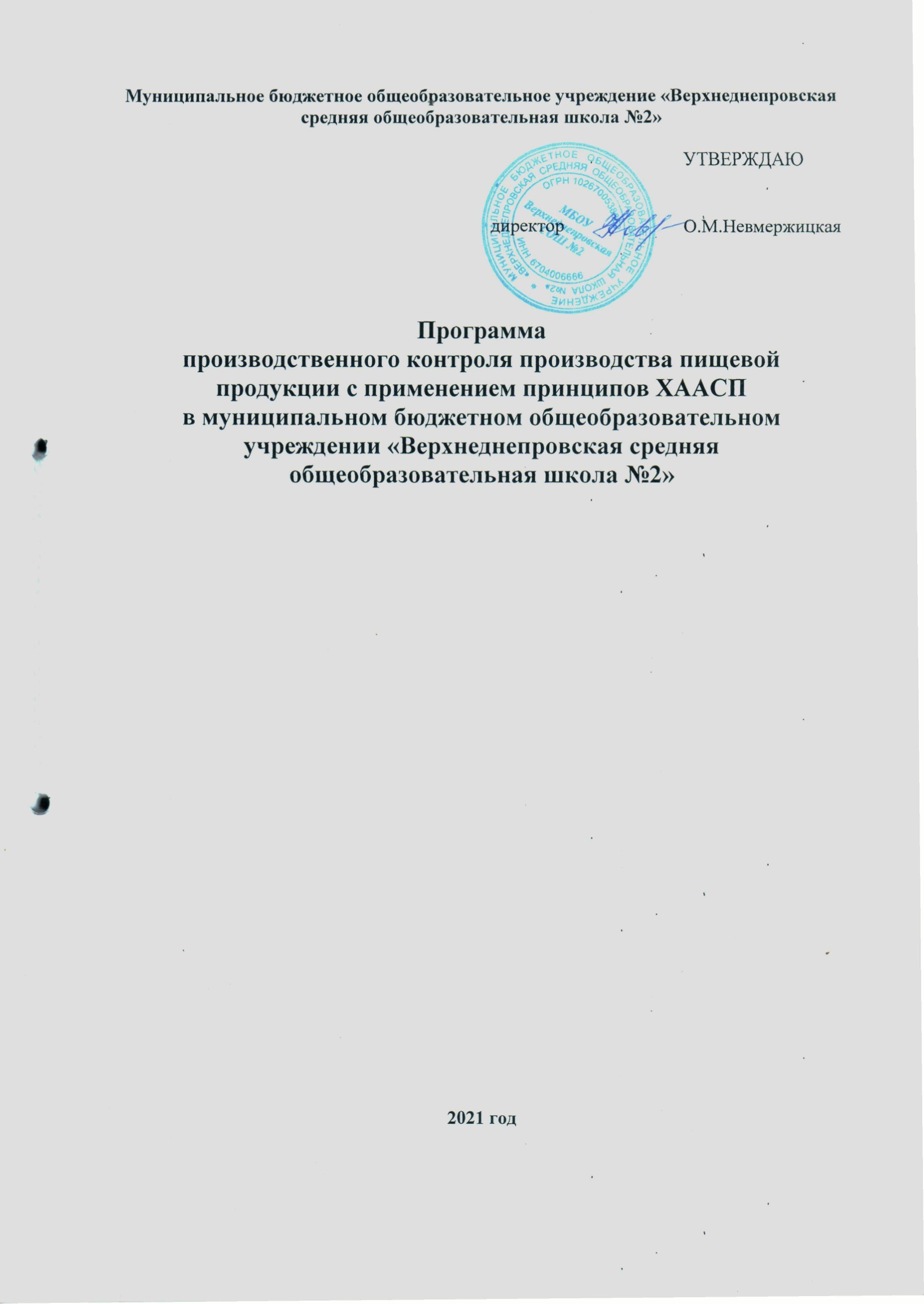 Общие положенияНастоящая программа разработана в соответствии с требованиями Федерального Закона                             от 30.03.1999 г. №52 «О санитарно-эпидемиологическом благополучии населения», Федерального закона от 02.01.2000 29-ФЗ «О качестве и безопасности пищевых продуктов», ТР ТС 021/2011                                 «О безопасности	пищевой	продукции»,	СанПиН	2.3/2.4.3590-20"САНИТАРНО-ЭПИДЕМИОЛОГИЧЕСКИЕ ТРЕБОВАНИЯ К ОРГАНИЗАЦИИ ОБЩЕСТВЕННОГО ПИТАНИЯ НАСЕЛЕНИЯ»" и санитарных правил СП 1.1.1058-01 «Организация и проведение производственного контроля за соблюдением санитарных правил и выполнением санитарно-противоэпидемических (профилактических) мероприятий», иными актами согласно (Приложение №1).Программа устанавливает требования к обеспечению безопасности пищевой продукции                                  в процессе её производства (изготовления); организации производственного контроля в МБОУ «Верхнеднепровская СОШ №2» (далее - образовательная организация) с применением принципов ХАССП (Анализа опасностей и критических контрольных точек (HazardAnalysisandCriticalControlPoints).Использование принципов ХАССП заключается в контроле конечного продукта и обеспечивает исполнение следующих главных принципов контроля анализа опасностей и критических контрольных точек:Принцип 1. Проведение анализа рисков.Принцип 2. Определение Критических Контрольных Точек (ККТ).Принцип 3. Определение критических пределов для каждой ККТ.Принцип 4. Установление системы мониторинга ККТ.Принцип 5. Установление корректирующих действий.Принцип 6. Установление процедур проверки системы ХАССП.Принцип 7. Документирование и записи ХАССП.Целью производственного контроля за качеством пищевой продукции в образовательной организации является обеспечение соответствия выпускаемой в употребление пищевой продукции требованиям Технических регламентов таможенного союза, в процессе её производства и реализации.Состав программы производственного контроляПрограмма производственного контроля с применением принципов ХАССП включает следующие данные:требования к оборудованию пищеблока, инвентарю, посуде;требования к условиям хранения, приготовления и реализации пищевых продуктов и кулинарных изделий;данные для обеспечения безопасности в процессе производства (изготовления) пищевой продукции технических регламентов Таможенного союза на отдельные виды пищевой продукции;перечень критических контрольных точек процесса производства (изготовления) - параметров технологических операций процесса производства (изготовления) пищевой продукции; параметров (показателей) безопасности продовольственного (пищевого) сырья и материалов упаковки, для которых необходим контроль, чтобы предотвратить или устранить опасные факторы;предельные значения параметров, контролируемых в критических контрольных точках;порядок мониторинга критических контрольных точек процесса производства (изготовления);установление порядка действий в случае отклонения значений показателей, указанных в пункте 2.3 настоящей части, от установленных предельных значений;периодичность проведения проверки на соответствие выпускаемой в обращение пищевой продукции требованиям настоящего технического регламента и (или) технических регламентов Таможенного союза на отдельные виды пищевой продукции;периодичность проведения уборки, мойки, дезинфекции, дератизации и дезинсекции производственных помещений, чистки, мойки и дезинфекции технологических оборудования и инвентаря, используемых в процессе производства (изготовления) пищевой продукции;меры по предотвращению проникновения в производственные помещения грызунов, насекомых, синантропных птиц и животных.требования к документации, обеспечивающей фиксацию параметров мониторинга за контролем качеством пищевой продукции.Требования к оборудованию пищеблока, инвентарю, посудеПищеблок образовательной организации оборудован необходимым технологическим, холодильным и моечным оборудованием (Приложение №2.).План-схема представлена с целью наглядного представления обеспечения МБОУ «Верхнеднепровская СОШ №2» в соответствии с СанПиН 2,3/2,4,3590-20 (Приложение №3).Все технологическое и холодильное оборудование исправно. В случае, если оборудование                             не исправно, на него устанавливается табличка «Не исправно», обеспечивается устранение неисправности специалистом специализированной организации, и обеспечивается его дальнейшая эксплуатация. Сведения о неисправности и устранения причин неисправности оборудования заносится в журнал «Журнал регистрации неисправности технологического и холодильного оборудования (Приложение №4).Технологическое оборудование, инвентарь, посуда, тара изготовлены из материалов, разрешенных для контакта с пищевыми продуктами. Весь кухонный инвентарь и кухонная посуда имеют маркировку для сырых и готовых пищевых продуктов. При работе технологического оборудования исключена возможность контакта пищевого сырья и готовых к употреблению продуктов.Производственное оборудование, разделочный инвентарь и посуда отвечают следующим требованиям:- столы, предназначенные для обработки пищевых продуктов цельнометаллические;- для разделки сырых и готовых продуктов имеются отдельные разделочные столы, ножи и доски. Для разделки сырых и готовых продуктов используются доски из дерева твердых пород (или других материалов, разрешенных для контакта с пищевыми продуктами, подвергающихся мытью и дезинфекции) без дефектов (щелей, зазоров и других);- доски и ножи промаркированы: "СМ" - сырое мясо, "СК" - сырые куры, "СР" - сырая рыба, "СО" - сырые овощи, "ВМ" - вареное мясо, "ВР" - вареная рыба, "ВО" - вареные овощи, "гастрономия", "Сельдь", "Х" - хлеб, "Зелень" .- посуда, используемая для приготовления и хранения пищи, изготовлена из материалов, безопасных для здоровья человека;- компоты и кисели готовят в посуде из нержавеющей стали;- для кипячения молока выделена отдельная посуда;- кухонная посуда, столы, оборудование, инвентарь промаркированы и используются по назначению;- количество одновременно используемой столовой посуды и приборов соответствует количеству посадочных мест в обеденном зале. Посуда хранится в специальном шкафу с маркировкой «чистая посуда».Каждая группа помещений (производственные, складские, санитарно-бытовые) оборудована системами приточно-вытяжной вентиляции с механическим и естественным побуждением.Технологическое оборудование, являющееся источниками выделений тепла, газов, оборудовано локальными вытяжными системами вентиляции в зоне максимального загрязнения.Ежегодно образовательная организация проводит поверку вентиляционного оборудования, о чем составляется акт поверки, хранящийся в кабинете заместителя директора в папке «Акты проверки».Моечные ванны для обработки кухонного инвентаря, кухонной посуды и производственного оборудования пищеблока обеспечены подводкой холодной и горячей воды через водонагреватели.                         Все моечные ванны имеют маркировку объёма.Для ополаскивания посуды (в том числе столовой) используются гибкие шланги с душевой насадкой.Во всех производственных помещениях, моечных, санузле установлены раковины для мытья рук                      с подводкой горячей и холодной воды через водонагреватели.В моечной вывешены инструкции о правилах мытья посуды и инвентаря с указанием концентраций и объемов применяемых моющих и дезинфицирующих средств.Кухонную посуду освобождают от остатков пищи и моют в двухсекционной ванне с соблюдением следующего режима: в первой секции - мытье щетками водой с температурой не ниже 45 °Cс добавлением моющих средств; во второй секции - ополаскивают проточной горячей водой                                        с температурой не ниже 65 °C с помощью шланга с душевой насадкой, просушивают в перевернутом виде на решетчатых полках, стеллажах. Чистую кухонную посуду хранят на стеллажах.Разделочные доски и мелкий деревянный инвентарь (лопатки, мешалки и другое) после мытья                           в первой ванне горячей водой (не ниже 45 °C) с добавлением моющих средств ополаскивают горячей водой (не ниже 65 °C) во второй ванне, обдают кипятком, а затем просушивают на решетчатых стеллажах или полках. Доски и ножи хранятся на рабочих местах раздельно в кассетах                                                   или в подвешенном виде.Разделочный инвентарь для готовой и сырой продукции обрабатываться и храниться отдельно.Выделена емкость для обработки производственного оборудования.Используемая для детей столовая и чайная посуда (тарелки, блюдца, чашки) изготовлена из фаянса, фарфора, а столовые приборы (ложки, вилки, ножи) - из нержавеющей стали. Не используется посуда с отбитыми краями, трещинами, сколами, деформированная, с поврежденной эмалью.Столовые приборы моют в 2-гнездных ваннах, с применением моющих средств, с последующимпрокаливанием в жарочном шкафу. Чистые столовые приборы хранят в предварительно промытых кассетах (диспенсерах) в вертикальном положении ручками вверх. Столовая посуда после механического удаления остатков пищи моется путем полного погружения с добавлением моющих                           и дезинфицирующих средств (первая ванна) с температурой воды не ниже 45°C, повторноепромывание во второй ванне с добавлением моющих средств в количестве в два раза меньше, чем                                 в первой секции, ополаскивается горячей проточной водой температурой не ниже 65 °C в третьей секции ванны (с помощью гибкого шланга с душевой насадкой) и просушивается на специальных решетках.Чашки моют горячей водой с применением моющих и дезинфицирующих средств: в первой ванне                    при температуре 45 градусов, ополаскивают горячей проточной водой (температура не ниже 65 градусов) во второй ванне и просушивают.Чистую столовую посуду хранят на решетках или шкафах.Столы в обеденном зале после каждого приема пищи моют горячей водой, используя предназначенные для мытья средства (моющие средства, ветошь и др.). В конце рабочего дня производственные столы по окончанию смены моют с использованием дезинфицирующих и моющих средств.Щетки для мытья посуды, ветошь для протирания столов после использования стирают с применением моющих средств, дезинфицируют или кипятят, и хранят в специально промаркированной таре.Щетки с наличием дефектов и видимых загрязнений, а также металлические мочалки не используются.Пищевые отходы на пищеблоке собираются в промаркированные ведра или специальную тару                      с крышками, очистка которых проводится по мере заполнения, промывается с применением моющих средств, а затем ополаскивается горячей водой и просушивается, в специально отведенном месте.В помещениях пищеблока ежедневно проводится влажная уборка с применением моющих                                и дезинфицирующих средств. Один раз в месяц проводится генеральная уборка с последующей дезинфекцией всех помещений, оборудования и инвентаря. Запись о проведении заносится в журнал проведения генеральной и влажной уборки помещений (Приложение№5).В помещениях пищеблока дезинсекция и дератизация проводится специализированной организацией.Требования к условиям хранения, приготовления и реализации пищевых продуктов                              и кулинарных изделийПрием пищевых продуктов и продовольственного сырья в МБОУ «Верхнеднепровская СОШ №2» осуществляется путем заключения договоров на оказание услуг по организации горячего питания школьников, при наличии документов, подтверждающих их качество и безопасность.Документация, удостоверяющая качество и безопасность продукции, маркировочные ярлыки                    (или их копии) сохраняются до окончания реализации продукции. Не допускаются к приему пищевые продукты с признаками недоброкачественности, а также продукты без сопроводительных документов, подтверждающих их качество и безопасность, не имеющие маркировки, в случае если наличие такой маркировки предусмотрено законодательством Российской Федерации.Входной контроль поступающих продуктов осуществляется ответственным лицом. Результаты контроля регистрируются в журнале бракеража скоропортящихся пищевых продуктов, поступающих на пищеблок. Форма журнала рекомендуемая СанПиН 2,3/2,4,3590-20 (Приложение №6). Журналы бракеража скоропортящихся продуктов, поступающих на пищеблок, хранятся в течение года.Пищевые продукты хранятся в соответствии с условиями хранения и сроками годности, установленными предприятием-изготовителем в соответствии с нормативно-технической документацией, соблюдая товарное соседство.Контроль соблюдения температурного режима в холодильном оборудовании осуществляется ежедневно, результаты заносятся в журнал учета температурного режима в холодильном оборудовании (Приложение №7), который хранится в течение года.При наличии двух холодильных камер места хранения мяса, рыбы и молочных продуктов разграничены.Складские помещения для хранения сухих сыпучих продуктов оборудованы приборами для измерения температуры и влажности воздуха. Сведения о результатах измерения заносятся в журнал (Приложение №8)Хранение продуктов в холодильных и морозильных камерах осуществляется на стеллажах и подтоварниках в таре производителя или в промаркированных емкостях, согласно условиям хранения, указанных производителем.Молоко хранится в той же таре, в которой оно поступило, или в потребительской упаковке.Масло сливочное хранится на полках в заводской таре.Крупные сыры хранятся на стеллажах, мелкие сыры - на полках в потребительской таре.Яйцо хранится в коробах на подтоварниках в сухих прохладных помещениях (холодильниках) или в кассетах, на отдельных полках, стеллажах. Обработанное яйцо хранится в промаркированной емкости в производственных помещениях.Крупа, мука, макаронные изделия хранятся в сухом помещении в заводской (потребительской) упаковке на подтоварниках либо стеллажах на расстоянии от пола не менее 15 см, расстояние между стенойи продуктами должно быть не менее 30 см.Ржаной и пшеничный хлеб хранятся раздельно в шкафах, при расстоянии нижней полки от пола не менее 50 см. Дверки в шкафах должны иметь отверстия для вентиляции. При уборке мест хранения хлеба крошки сметают специальными щетками, полки протирают тканью, смоченной 1% раствором столового уксуса.Картофель и корнеплоды хранятся в сухом, темном помещении; капусту - на отдельных стеллажах, в ларях; квашеные, соленые овощи - согласно маркировке указанной производителем.Плоды и зелень хранятся в ящиках в прохладном месте.Озелененный картофель не используется в пищу.Продукты, имеющие специфический запах (специи, сельдь), хранятся отдельно от других продуктов, воспринимающих запахи (масло сливочное, сыр, чай, сахар, соль и другие).Кисломолочные и другие готовые к употреблению скоропортящиеся продукты выдаются непосредственно из тары производителя.Разделочный инвентарь для сырых и готовых продуктов хранится отдельно.Обработка сырых и вареных продуктов проводится на разных столах при использовании соответствующих маркированных разделочных досок и ножей. Промаркированные разделочные доски и ножи хранятся на специальных полках, кассетах расположенных в непосредственной близости от технологического стола с соответствующей маркировкой.Организация питания осуществляется на основе принципов "щадящего питания". Приприготовлении блюд соблюдаться щадящие технологии:варка, запекание, припускание,пассерование, тушение, приготовление на пару.При кулинарной обработке пищевых продуктов обеспечено выполнение технологии приготовления блюд, изложенной в технико-технологической карте (пример технико-технологической карты в Приложение № 9), а также соблюдаются санитарно-эпидемиологические требования к технологическим процессам приготовления блюд.При изготовлении вторых блюд из вареного мяса (птицы, рыбы) или отпуске вареного мяса (птицы) к первым блюдам порционированное мясо подвергается вторичной термической обработке - кипячению в бульоне в течение 5 - 7 минут и хранится в нем при температуре +75 °C до раздачи не более 1 часа.Омлеты и запеканки, в рецептуру которых входит яйцо, готовятся в жарочном шкафу, омлеты - в течение 8 - 10 минут при температуре 180 - 200 °C, слоем не более 2,5 - 3 см; запеканки - 20 - 30 минут при температуре 220 - 280 °C, слоем не более 3 - 4 см; хранение яичной массы осуществляется не более 30 минут при температуре 4 +/- 2 °C.Оладьи выпекаются на электросковородах толщиной не менее 5-6 мм.Сырники обжаривают с обеих сторон, после чего выпекаются в духовом или жарочном шкафу при температуре 180 - 200 °C в течение 8 - 10 мин.Яйцо варят после закипания воды 10 мин.При изготовлении картофельного (овощного) пюре используется профессиональный блендерМасло сливочное, используемое для заправки гарниров и других блюд, предварительно подвергается термической обработке (растапливается и доводится до кипения).Гарниры из риса и макаронных изделий варятся в большом объеме воды (в соотношении не менее 1:6) без последующей промывки.Колбасные изделия (сосиски, вареные колбасы, сардельки) отвариваются (опускают в кипящую воду и заканчивают термическую обработку после 5-минутной варки с момента начала кипения).При перемешивании ингредиентов, входящих в состав блюд, используется кухонный инвентарь, не касаясь продукта руками.Обработку яиц проводят в цехе для обработки куры и яйца, используя для этих целей промаркированные ванны и (или) емкости в следующем порядке:- обработка в 1 - 2% теплом растворе кальцинированной соды;- обработка в разрешенных для этой цели дезинфицирующих средствах;-ополаскивание проточной водой в течение не менее 5 минут с последующим выкладыванием в чистую промаркированную посуду(!У)Допускается использование других моющих или дезинфицирующих средств, в соответствии с инструкцией по их применению.Крупы не содержат посторонних примесей.Потребительскую упаковку консервированных продуктов перед вскрытием промывают проточной водой и вытирают.Горячие блюда (супы, соусы, горячие напитки, вторые блюда и гарниры) при раздаче имеют температуру, указанную в технологических документах.С момента приготовления до отпуска первые и вторые блюда находятся на горячей плите не более 2 часов. Повторный разогрев блюд не допускается.При обработке овощей соблюдаются следующие требования:Овощи сортируются, моются и очищаются. Очищенные овощи повторно промываются в проточной питьевой воде не менее 5 минут небольшими партиями. При обработке белокочанной капусты необходимо обязательно удалить наружные листы. Не допускается предварительное замачивание овощей. Очищенные картофель, корнеплоды и другие овощи, во избежание их потемнения и высушивания, хранится в холодной воде не более 2 часов.Овощи урожая прошлого года (капусту, репчатый лук, корнеплоды и др.) в период после 1 марта используются только после термической обработки.При кулинарной обработке овощей, для сохранения витаминов, соблюдаются следующие правила: овощи очищаются непосредственно перед приготовлением, закладываются только в кипящую воду, нарезав их перед варкой. Для обеспечения сохранности витаминов в блюдах овощи, подлежащие отвариванию в очищенном виде, чистят непосредственно перед варкой и варят в подсоленной воде (кроме свеклы).Овощи, предназначенные для приготовления винегретов и салатов, варятся в кожуре, затем их охлаждают; очищают и нарезают вареные овощи в холодном цехе.Варка овощей накануне дня приготовления блюд не допускается.Отваренные для салатов овощи хранят в промаркированной емкости (овощи вареные) в холодильнике не более 6 часов при температуре плюс 4 +/- 2 °C.Листовые овощи и зелень, предназначенные для приготовления холодных закусок без последующей термической обработки, тщательно промываются в проточной воде и выдерживаются в 3% растворе уксусной кислоты или 10% растворе поваренной соли в течение 10 минут с последующим ополаскиванием проточной водой и просушиванием.Изготовление салатов и их заправка осуществляется непосредственно перед раздачей.Не заправленные салаты хранятся не более 2 часов при температуре плюс 4 +/- 2 °C. Салаты заправляются непосредственно перед раздачей.В качестве заправки салатов используется растительное масло. Использование сметаны и майонеза для заправки салатов не допускается.Фрукты, включая цитрусовые, тщательно моют в условиях холодного цеха (зоны) или цеха вторичной обработки овощей (зоны).Кефир, ряженку, простоквашу и другие кисломолочные продукты порционируют в чашки непосредственно из пакетов или бутылок предварительно обработав согласно санитарных правил.В эндемичных по йоду районах используется йодированная поваренная соль.В целях профилактики недостаточности микронутриентов (витаминов и минеральных веществ) в питании детей используются пищевые продукты, обогащенные микронутриентами.Витаминизация блюд проводится с учетом состояния здоровья детей, под контролем медицинского работника и при обязательном информировании родителей о проведении витаминизации.Технология приготовления витаминизированных напитков соответствует технологии, указанной изготовителем в соответствии с инструкцией и удостоверением о государственной регистрации. Витаминизированные напитки готовят непосредственно перед раздачей.При отсутствии в рационе питания витаминизированных напитков проводится искусственная C - витаминизация. Препараты витаминов вводят в третье блюдо (компот или кисель) после его охлаждения до температуры 14 °C (для компота) и 35 °C (для киселя) непосредственно перед реализацией.Витаминизированные блюда не подогреваются. Витаминизация блюд проводится под контролем медицинского работника (при его отсутствии - иным ответственным лицом).Данные о витаминизации блюд заносятся медицинским работником в журнал проведения витаминизации третьих и сладких блюд (Приложения №10).Выдача готовой пищи разрешается только после проведения контроля бракеражной комиссией в составе не менее 3-х человек. Результаты контроля регистрируются в следующих журналах:- Журнал бракеража готовой пищевой продукции. (Приложение №11)- Органолептическая оценка готовой пищевой продукции, разработанная специально для журнала бракеража готовой пищевой продукции. (Приложение №12)Масса порционных блюд соответствует выходу блюда, указанному в меню. При нарушении технологии приготовления пищи, а также в случае неготовности, блюдо допускают к выдаче только после устранения выявленных кулинарных недостатков.Непосредственно после приготовления пищи отбирается суточная проба готовой продукции (все готовые блюда). Суточная проба отбирается в объеме: порционные блюда - в полном объеме; холодные закуски, первые блюда, гарниры и напитки (третьи блюда) - в количестве не менее 100 г.; порционные вторые блюда, биточки, котлеты, колбаса, бутерброды и т.д. оставляют поштучно, целиком (в объеме одной порции).Пробы отбираются стерильными или прокипяченными ложками в стерильную или прокипяченную посуду (банки, контейнеры) с плотно закрывающимися крышками, все блюда помещаются в отдельную посуду и сохраняются в течение не менее 48 часов при температуре +2 - +6 °C. Посуда с пробами маркируется с указанием наименования приема пищи и датой отбора. Контроль за правильностью отбора и хранения суточной пробы осуществляется ответственным лицом.Для предотвращения возникновения и распространения инфекционных и массовых неинфекционных заболеваний (отравлений) не допускается:- использование пищевых продуктов, указанных в Приложении №13;- изготовление на пищеблоке образовательной организации творога и других кисломолочных продуктов, а также блинчиков с мясом или с творогом, макарон по-флотски, макарон с рубленным яйцом, зельцев, яичницы-глазуньи, холодных напитков и морсов из плодовоягодного сырья (без термической обработки), форшмаков из сельди, студней, паштетов, заливных блюд (мясных и рыбных); окрошек и холодных супов;- использование остатков пищи от предыдущего приема и пищи, приготовленной накануне; пищевых продуктов с истекшими сроками годности и явными признаками недоброкачественности (порчи); овощей и фруктов с наличием плесени и признаками гнили.В образовательной организации организован правильный питьевой режим. Питьевая вода, в том числе расфасованная в емкости и бутилированная, по качеству и безопасности отвечает требованиям на питьевую воду.Допускается использование кипяченой питьевой воды, при условии ее хранения не более 3-х часов.При использовании установок с дозированным розливом питьевой воды, расфасованной в емкости, предусматривается замена емкости по мере необходимости, но не реже, чем это предусматривается установленным изготовителем сроком хранения вскрытой емкости с водой.Обработка дозирующих устройств проводится с периодичностью - предусмотренной инструкцией по эксплуатации, но не реже одного раза в семь дней. Мойка с применением дезинфекционного средства проводиться не реже одного раза в три месяца.Порядок организации и проведения производственного контроляВыделены виды опасных факторов при производстве пищевой продукции и, в соответствии с ними, обозначен перечень критических контрольных точек в процессе производства (изготовления) пищевой продукции:Виды опасных факторов:Опасные факторы сопряжены с производством продуктов питания, начиная с получения сырья, до конечного потребления, включая все стадии жизненного цикла продукции (обработку, переработку, хранение и реализацию) с целью выявления условий возникновения потенциального риска (рисков) и установления необходимых мер для их контроля.X Биологические опасности:Источниками биологических опасных факторов могут быть люди, помещения, оборудование, вредители, неправильное хранение и вследствие этого рост и размножение микроорганизмов, воздух, вода, земля, растения.X Химические опасности:Источниками химических опасных факторов могут быть люди, растения, помещения, оборудование, упаковка, вредители.X Физические опасности:Физические опасности - наиболее общий тип опасности, который может проявляться в пищевой продукции, характеризующийся присутствием инородного материала.Перечень критических контрольных точек процесса производства (изготовления) - параметров технологических операций процесса производства (изготовления) пищевой продукции, которые необходимо контролировать для недопущения снижения качества выпускаемой пищевой продукции.Приемка сырья - Проверка качества продовольственного сырья и пищевых продуктов, - документальная и органолептическая, а также условий и правильности её хранения и использования, к этому пункту разработаны следующие приложения:Приложение №14. Проведение анализа рисков при закупке, приеме продуктов от поставщика в склад пищевых продуктов, и последующей передаче на пищеблок.Приложение №15. Рекомендуемый ассортимент основных пищевых продуктов для использования в питании детей образовательных организациях.Приложение №16. Требования к перевозке и приему пищевых продуктов в образовательные организации.При организации питания детей в образовательной организации изначально придерживается рекомендуемого ассортимента основных пищевых продуктов для использования в питании детей образовательных организациях (Приложение №15) и не используются продукты, входящие указанные в перечень пищевой продукции, которые не допускаются при организации питания детей в соответствии с СанПиН2,3/2,4,3590-20 (Приложение №13), изначальный отбор пищевой продукции (в т.ч. при формировании спецификации при осуществлении закупок продуктов питания) позволяет нивелировать влияние Контрольной Точки риска, однако, следует (при наличии финансирования) осуществлять лабораторное исследование поступающего сырья. МБОУ «Верхнеднепровская СОШ №2» в соответствиис требованиями ТР ТС 021/2011 «О безопасности пищевой продукции» следует планировать финансирование лабораторного контроля поступающей продукции, запрашивать у Учредителя (отдел по образованию МО «Дорогобужский район» Смоленской области финансирование на исполнение требований ТР ТС 021/2011, рекомендовать Учредителю Отделу (отделу по образованию) посредством служебной записки создание системы лабораторного контроля поступающей пищевой продукции для муниципальных бюджетных общеобразовательных учреждений Дорогобужского района, как части программы ХАССП или общей программы ХАССП в целом.Хранение поступающего пищевого сырья - осуществляется в соответствии с СанПиН2,3/2,4,3590-20, данные о параметрах температуры и влажности фиксируются в специальных журналах (Приложения №7 и№8).Обработки и переработка, термообработка при приготовлении кулинарных изделий.Процесс приготовления пищевой продукции и кулинарных изделий в учреждении основывается на разработанном в соответствии с СанПиН 2,3/2,4,3590-20 и утвержденных директором 10-дневном меню и технико-технологических карт (ТТК), выполненных по сборникам рецептур блюд для образовательных учреждений.Горячие блюда (супы, соусы, напитки) - температура приготовления свыше 100° С, время приготовления зависит от сложности приготовления блюда, в среднем составляет от 2 ч до 3,5 ч.Вторые блюда и гарниры - варятся при температуре свыше 100° С, время приготовления в среднем составляет от 20 мин. до 1 ч.Условия хранения салатов при раздаче.Салаты, винегреты заправляют непосредственно перед отпуском.Контроль за температурой в холодильных установках, контроль температуры и влажности (гигрометром), соблюдение условий хранения в складских помещениях.Продукты следует хранить согласно принятой классификации по видам продукции: сухие; хлеб; мясные; рыбные; молочно-жировые; гастрономические; овощи и фрукты.Приложение №7. Журнал учета температуры в холодильниках (Форма, рекомендуемая СанПиН 2.3/2.4.3590-20).Приложение №8. Журнал учета температуры и влажности воздуха в складских помещениях.Особенности хранения и реализации готовой пищевой продукции - пищевая продукция в учреждении не хранится, реализуется в течение 2 часов с момента приготовления, согласно графика посещения столовой (Приложение №17). Пробы отбираются и хранятся в соответствии с СанПиН 2.3/2.4.3590-20 в течение двух суток(48часов).Предельные значения параметров, контролируемых в критических контрольных точках.Условия хранения сырья соответствуют требованиям, установленными изготовителем, в соответствии с товаросопроводительными документами и маркировкой на транспортной и потребительской упаковке.Эти данные фиксируется в Журналах бракеража скоропортящейся продукции. В соответствии с указанными данными организуется хранение поступающей продукции в образовательной организации (на складе для хранения пищевой продукции №1), что фиксируется в соответствующих Журналах (Приложение №6 и №7). В случае нарушения работы холодильного оборудования продукция не допускается к приготовлению и утилизируется, неисправности оборудования устраняются.Оценку качества блюд и кулинарных изделий проводят, как правило, по таким органолептическим показателям как: внешний вид, цвет, консистенция, запах и вкус. Для отдельных групп блюд количество показателей качества может быть снижено (прозрачные супы) или увеличено (мучные кондитерскиеи булочные изделия). Органолептический анализ блюд и кулинарных изделий проводят путем последовательного сопоставления этих показателей с их описанием в действующей нормативно-технической и технологической документации (требования к качеству представлены в технико-технологических и технологических картах к 10-дневному меню МБОУ «Верхнеднепровская СОШ №2», а также ГОСТах на продукцию).- При органолептической оценке соусных блюд, прежде всего, устанавливают кулинарную обоснованность подбора соусов к блюдам. Для соусов вначале определяют их консистенцию, переливая тонкой струйкой и пробуя на вкус. Затем определяют цвет, запах и консистенцию наполнителей, форму их нарезки, состав (лук, огурцы, корнеплоды и т.д.) и вкус.При проверке качества блюд из отварных и жареных овощей прежде оценивают правильность технологической обработки сырья, а затем в установленном порядке исследуют консистенцию, запах, вкус и соответствие блюд рецептуре.При оценке блюд из рыбы проверяют правильность разделки и соблюдение рецептур; правильность подготовки полуфабрикатов (нарезка, панировка); степень готовности; запах и вкус изделий;• У мясных блюд вначале оценивают внешний вид блюда в целом и отдельно мясного изделия: форму нарезки, состояние поверхности, панировки. Затем проверяют степень готовности изделий проколом поварской иглы по консистенции и цвету на разрезе. После этого оценивают запах и вкус блюдаРазработка системы мониторингаМониторинг качества готовой пищевой продукции фиксируется в Журнале бракеража готовой пищевой продукции (Приложения №11 и №12), а также в журнале общественного контроля за состоянием питания, который хранится в течение года (Приложение №18).Проведение процедуры мониторинга и корректирующих действий представлены в приложении №19.Температура и влажность (в помещениях, где хранятся сухие продукты) измеряется - ежедневно, с занесением в «Журнале учета температуры и влажности воздуха» - контроль проводится во всех холодильных установках и в местах хранения сухих продуктов (Приложение №8).Термообработка - ведение бракеражного журнала готовой продукции. Ежедневно проводится оценка качества блюд и кулинарных изделий. При этом указывается наименование приема пищи, время снятия пробы, наименование блюд, результаты органолептической оценки блюд, включая оценку степени готовности и взвешивания порционных блюд, разрешение на раздачу (реализацию) продукции, ФИО и личные подписи членов бракеражной комиссии (Приложение №11).Порядок действий в случае отклонения значений показателей, указанных в пункте 6.3 настоящей части, от установленных предельных значений.Нарушение температурного режима и относительной влажности воздуха при хранении сырья - после проведенных лабораторных исследований:а)	при хороших результатах - сырье отправляют на термообработку;б)	при отрицательных результатах - сырьё утилизируют.После проведения оценки качества готовых блюд, с отметкой в бракеражном журнале, при нарушении технологии приготовления пищи, а также в случае неготовности, блюдо к выдаче не допускается до устранения выявленных кулинарных недостатков - его направляют на вторичную термообработку, и снова проводят оценку качества, с отметкой в бракеражном журнале.Периодичность проведения проверки на соответствие выпускаемой пищевой продукции.Лабораторный контроль (Приложения №20 и №21)Органолептическая оценка (Приложения №12)Периодичность проведения уборки, мойки, дезинфекции, дератизации и дезинсекции производственных помещений, оборудования в процессе производства (изготовления) пищевой продукции.Периодичность проведения уборки проводится согласно графику генеральной уборки, мойки оборудования в процессе производства (изготовления) пищевой продукции - после каждого изготовления пищи и по мере необходимости; дезинфекции, дератизации и дезинсекции производственных помещений - по мере необходимости:Приложение №22. Периодичность проведения уборки, мойки, дезинфекции, дератизации и дезинсекции производственных помещений, оборудования в процессе производства (изготовления) пищевой продукции.Приложение №23. График генеральной и влажной уборки пищеблокаПриложение №24. Журнал учета дезинфекции и дератизации6.7 Меры по предотвращению проникновения в производственные помещения грызунов, насекомых, синантропных птиц и животных.Открывающиеся внешние окна (фрамуги) должны быть оборудованы легко снимаемыми для очищения защитными сетками от насекомых, птиц;Обеспечение защиты от проникновения в производственные помещения животных, в том числе грызунов - плотно закрывающиеся двери, вовремя восстанавливаются отверстия в стенах и полах, отверстия должны быть закрыты сетками или решетками;Отверстия вентиляционных систем закрываются мелкоячеистой полимерной сеткой.Обслуживание образовательной организации по дератизации и дезинсекции осуществляется специализированными организациями, имеющими лицензии на право деятельности.Мероприятия по предупреждению возникновения и распространения острых кишечных
инфекций и пищевых отравлений (Приложение № 25)Объектами производственного контроля являются: сырье и реализуемая продукция, вода водопроводная, технологическое оборудование, инвентарь, работающий персонал, условия труда работников.Опасность воздействия неблагоприятных факторов производственной среды - определяется наличием работающего оборудования и функционирующих зданий и сооружений. В процессе трудовой деятельности работники могут подвергаться воздействию следующих вредных факторов: физическим перегрузкам опорно - двигательного аппарата, воздействию неблагоприятного микроклимата (все категории работников), перенапряжению, воздействию химических веществ, дезинфицирующих средств при их приготовлении и применении (кухонный рабочий, мойщик посуды)Производственный контроль включает:Наличие на производстве ТР ТС 021/2011, официально изданных санитарных правил, системы их внедрения и контроля их реализации, методов и методик контроля факторов среды обитания в соответствии с осуществляемой действительностьюОсуществление лабораторных исследований и испытаний:на рабочих местах, с целью влияния производства на здоровье человека (специальная оценка условий труда), сырья, полуфабрикатов, готовой продукции при хранении и реализации.Организацию медицинских осмотров, профессиональную подготовку работающих, санитарно-гигиеническое обучение работников, связанных с приготовлением и раздачей пищи.Контроль за наличием сертификатов, санитарно-эпидемиологических заключений, иных документов, подтверждающих качество, безопасность сырья, полуфабрикатов и готовой продукции.Ведение учета и отчетности, установленной действующим законодательством по вопросам, связанным с производственным контролем.Своевременное информирование органов местного самоуправления, органов и учреждений государственной санитарно-эпидемиологической службы Российской Федерации о ситуациях, создающих угрозу санитарно - эпидемиологическому благополучию населения.Визуальный контроль специалистами за выполнением санитарно-противоэпидемических (профилактических) мероприятий, соблюдением санитарных правил, разработкой и реализацией мер, направленных на устранение выявленных нарушений.Номенклатура, объем и периодичность лабораторных исследований и испытаний определяется с учетом наличия вредных производственных факторов, степени их влияния на здоровье человека и среду его обитания. Лабораторные исследования и испытания осуществляются с привлечением лаборатории, аккредитованной в установленном порядке.Производственный контроль за качеством пищевой продукции должен осуществляться в соответствии с настоящей программой ХАССП МБОУ «Верхнеднепровская СОШ №2».Необходимые изменения, дополнения в Программу вносятся при изменении вида деятельности, требований законодательства или других существенных изменениях.Ответственность за организацию и проведение производственного контроля за качеством пищевой продукции несет директор и лицо, назначенное по приказу.Перечни должностей, подлежащих медицинским осмотрам и санитарно-гигиеническому
обучению.Образовательная организация в обязательном порядке обеспечивает прохождение медицинских осмотров персонала в соответствии с приказом Минздравсоцразвития №302-н от 12.04.11г.и санитарно-гигиеническоеобучение персонала в соответствии со следующими Перечнями:- Приложение № 26. Перечень должностей работников, подлежащих медицинским осмотрам, профессионально-гигиенической подготовке в соответствии с установленными требованиями.- Приложение №27. Перечень подлежащих профессионально-гигиеническому обучениюсогласно приказа МЗ РФ №229 от 29.06.02г «О профессиональной гигиенической подготовке и аттестации должностных лиц и работников организации»Перечень возможных аварийных ситуаций, связанных с остановкой производства,
нарушениями, создающих угрозу санитарно-эпидемиологическому благополучию населения:- Неудовлетворительные результаты производственного лабораторного контроля;- Получение сообщений об инфекционном, паразитарном заболевании (острая кишечная инфекция, вирусный гепатит А, трихинеллез и др.), отравлении, связанном с употреблением изготовленных блюд;- Отключение электроэнергии на срок более 4-х часов;- Неисправность сетей водоснабжения;- Неисправность сетей канализации;- Неисправность холодильного оборудования.Мероприятия, предусматривающие безопасность окружающей среды:Утилизация пищевых отходов в соответствии с СанПиН 2.3/2.4.3590-20.Обеспечение удовлетворительных результатов производственного лабораторного контроляпищевой продукции посредством соблюдения требований СанПиН 2.3/2.4.3590-20, принципов ХАССП и техническихрегламентов Таможенного союза в части, касающейсяобразовательных учреждений.Заключение договоров на проведение дератизации и дезинсекции с  организацией, имеющей лицензии на право деятельности.Заключение договоров с обслуживающей организацией, обеспечивающей исправную работу внутренних сетей водоснабжения, канализации, электросетей и оборудования, холодильного оборудования, вывоз и утилизацию мусора.Заключение договоров с организациями здравоохранения по обеспечению медицинских осмотров персонала.Заключение договоров ФГБУЗ «Центр гигиены и эпидемиологии» на обеспечения санитарногигиенического обучения персонала образовательной организации.Иное.Выполнение принципов ХАССПРуководство образовательной организации назначает группу ХАССП, которая несет- ответственность за разработку, внедрение и поддержание системы ХАССП в рабочем состоянии.- качество выпускаемой пищевой продукцииЧлены группы ХАССП в совокупности должны обладать достаточными знаниями и опытом в области технологии управления качеством, обслуживания оборудования и контрольно - измерительных приборов, а также в части нормативных и технических документов на продукцию.В составе группы ХАССП должны быть координатор и технический секретарь, а также, при необходимости, консультанты соответствующей области компетентности.Координатор выполняет следующие функции:- формирует состав рабочей группы в соответствии с областью разработки;- вносит изменения в состав рабочей группы в случае необходимости;- координирует работу группы;- обеспечивает выполнение согласованного плана;- распределяет работу и обязанности;- обеспечивает охват всей области разработки;- представляет свободное выражение мнений каждому члену группы;- делает все возможное, чтобы избежать трений или конфликтов между членами группы и их подразделениями;- доводит до исполнителей решения группы;- представляет группу в руководстве организации.В обязанности технического секретаря входит:- организация заседаний группы;- регистрация членов группы на заседаниях;-ведение протоколов решений, принятых рабочей группой.Руководство образовательной организации обеспечивает:      - Правильные производственные технологии (GMP)- Помещения (характеристика, планировка)- Оснащение и предметы- Процедуры на протяжении потока процесса, включая улучшение- Контроль продукции (входной, в процессе, окончательный)- Документация- Мониторинг требований- Обучение персонала- Правильные технологии гигиены и (GRP)- Санитарно-гигиенические состояние и уборка помещений и оборудования- соблюдение санитарно-гигиенических требований в процессе производства ИИ- Гигиена персонала- Практическое и теоретическое обучение по гигиенеРуководство и сотрудники образовательной организации с целью недопущения неудовлетворительного качества выпускаемой пищевой продукции исполняют требования СанПиН 2.3/2.4.3590-20, а именно:- Приложение №35. Требования к составлению меню для организации питания детей разного возраста- Приложение №39. Требования к санитарному содержанию помещений образовательной организации-  Приложение	№40. Основные гигиенические и противоэпидемические мероприятия,проводимые медицинским персоналом в образовательной организации- Приложение №36 Требования к прохождению профилактических медицинских осмотров, гигиенического воспитания и обучения, личной гигиене персонала- Приложение №37. Требования к соблюдению санитарных правилДокументация программы ХАССПОдним из принципов программы ХАССП является обеспечение документарного контроля на протяжении всего процесса изготовления пищевой продукции и контроля процесса в выделенных контрольных точках, а именно документация ХАССП включает в себя:Документация программы ХАССП должна включать:- политику в области качества и безопасности выпускаемой продукции (Приложение №28);- приказ о создании и составе группы ХАССП (фора приказа в Приложении №29);- информацию о продукции (сопроводительная документация хранится на складе образовательной организации);- информацию о производстве (План-схема пищеблока в Приложении №3);- отчеты группы ХАССП с обоснованием выбора потенциально опасных факторов, результатами анализа рисков и выбору критических контрольных точек и определению критических пределов;- рабочие листы ХАССП;- процедуры мониторинга;- процедуры проведения корректирующих действий;- программу внутренней проверки системы ХАССП;- перечень регистрационно-учетной документации.Перечень форм учета и отчетности по вопросам осуществления производственного контроля:Журнал бракеража скоропортящихся пищевых продуктов, поступающих на пищеблок (Приложение №6)Журнал бракеража готовой пищевой (кулинарной) продукции (с отметкой качества органолептической оценки качества готовых блюд и кулинарных изделий) (Приложения №11 и №12)Журнал проведения витаминизации третьих и сладких блюд (Приложение № 10)Журнал учета лабораторного контроля пищевой продукции (Приложение №20)Гигиенический журнал учета результатов медицинских осмотров работников (в т.ч. связанных с раздачей пищи) (Приложение №30)Гигиенический журнал (сотрудники) (Приложение №31)Личные медицинские книжки каждого работникаЖурнал учета включения бактерицидной лампы в холодном цехе (Приложение №32)Акты отбора проб и протоколы лабораторных исследованийДоговора и акты приема выполненных работ по договорам (вывоз отходов, дератизация, дезинсекция)Журнал учета температуры в холодильниках (Приложение №7)Журнал учета температуры и влажности воздуха в складских помещениях. (Приложение №8)Журнал учета дезинфекции и дератизации (Приложение №24)Журнал контроля санитарного состояния пищеблоки и кладовой (Приложение №33)Журнал мониторинга по принципам ХАССП (Приложение №34)Журнал общественного контроля за организацией питания (Приложение №18)Приложения №1.«Перечень Законов, действующих санитарных правил,
гигиенических нормативов и нормативно-правовых актов».Приложения №2Перечень оборудования пищеблокаМБОУ «Верхнеднепровская СОШ №2»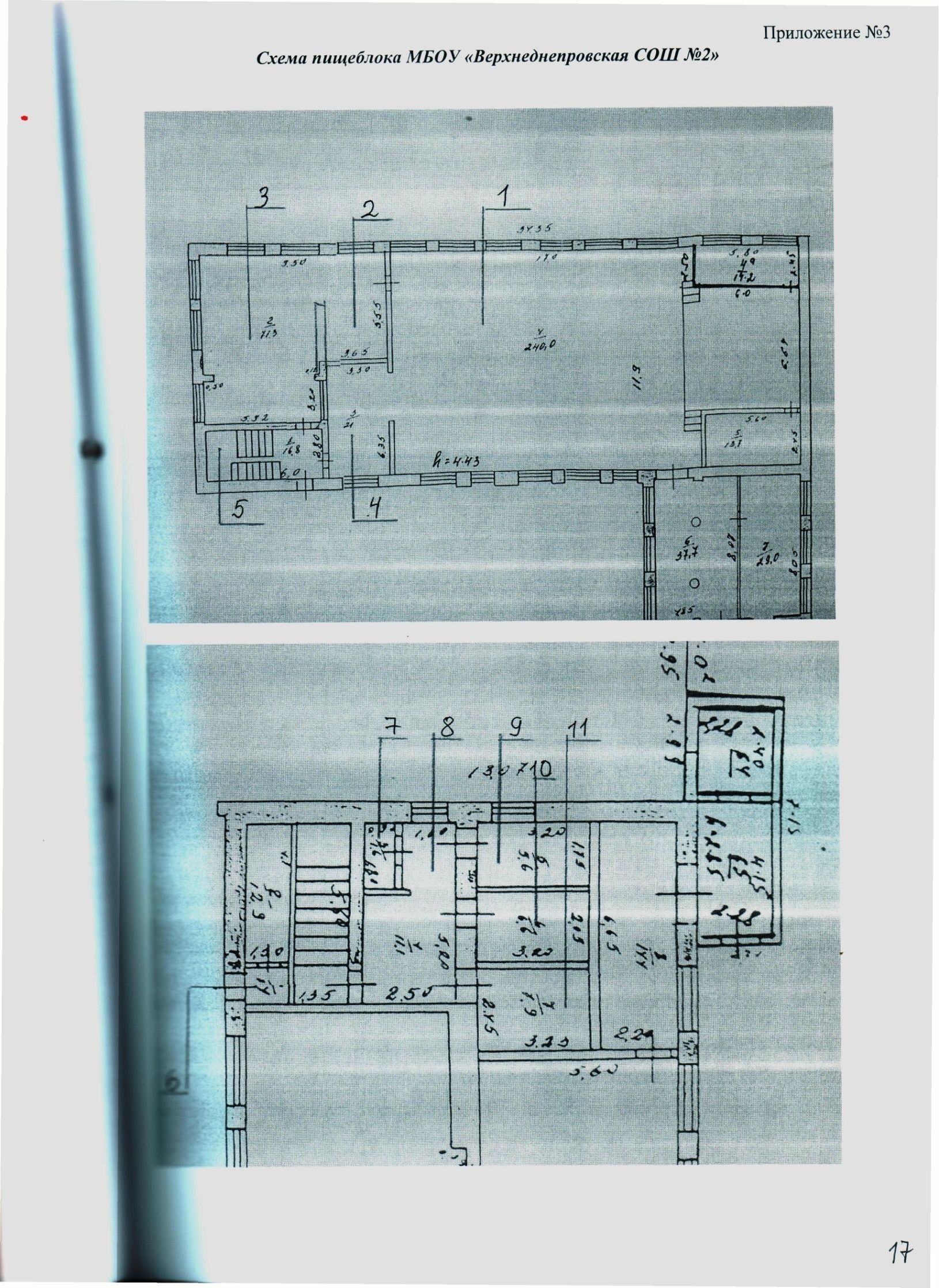 1.Обеденный зал2. Мойка столовой посуды3. Горячий цех4. Буфет5,6 Коридор7.Подсобное помещение для хранения и обработки уборочного инвентаря8. Коридор9. Гардеробная для персонала10,11 Подсобные помещенияПриложение №4Журнал регистрации неисправности технологического и холодильного оборудованияПриложение №5Журнал проведения генеральной и влажной уборки помещенийПриложение №6Журнал бракеража скоропортящейся пищевой продукции (по Приложению СанПиН 2.3//2.4.3590-20)Приложение №7Журнал учета температурного режима холодильного оборудования (по Приложению к СанПиН 2.3/2.4.3590-20)Приложение №8Журнал учета температуры и влажности в складских помещениях (по приложению к СанПин 2.3/2.4.3590-20)Приложение 9Пример технико-технологической картыБлок-схема технологического процесса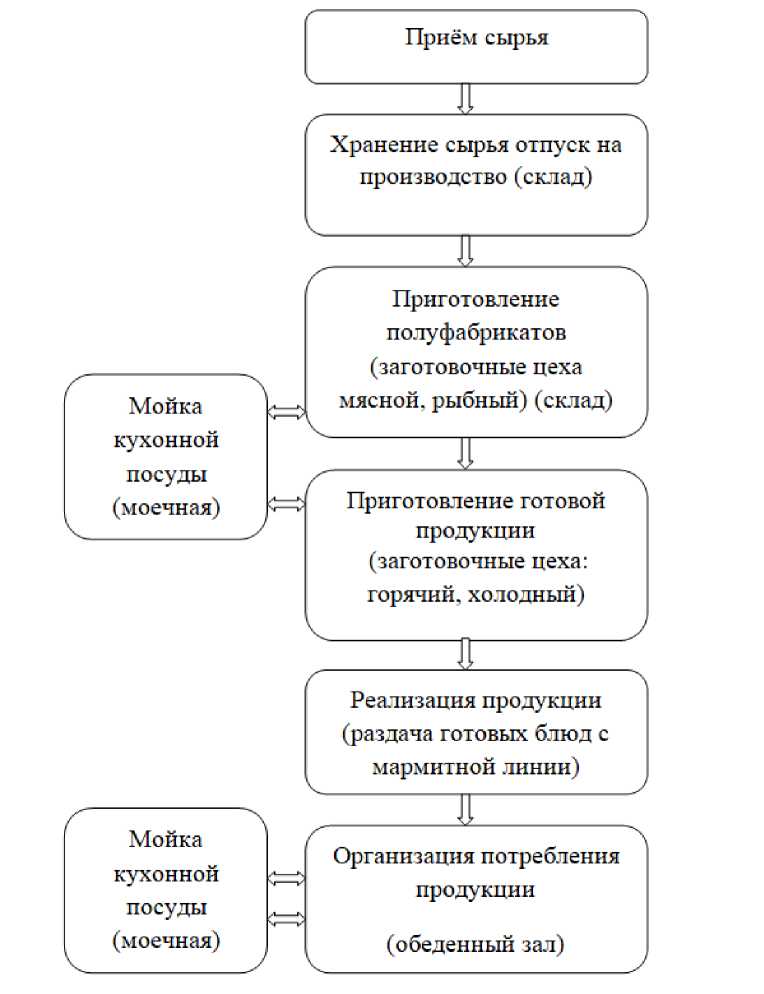 Приложение № 10Журнал проведения витаминизации третьих и сладких блюдПриложение 11Журнал бракеража готовой пищевой продукции(по Приложению N 4 СанПиН2.3/2.4.3590-20)Приложение №12Органолептическая оценка готовой пищевой продукции
(разработана специально для Журнала бракеража готовой пищевой продукции)Приложение №13Перечень пищевой продукции,
которая не допускается при организации питания детей
(по Приложение N 6 к СанПиН2.3/2.4.3590-20)Пищевая продукция без маркировки и(или) с истекшими сроками годности и (или) признаками недоброкачественности.Пищевая продукция, не соответствующая требованиям технических регламентов.Мясо сельскохозяйственных животных и птицы, рыба, не прошедшие ветеринарно - санитарную экспертизуСубпродукты, кроме говяжьей печени, языка, сердца,Непотрошеная птицаМясо диких животных.Яйца и мясо водоплавающих птиц.8.Яйца с загрязненной и (или) поврежденной скорлупой, а также яйца из хозяйств, неблагополучных по сальмонеллёзу.Консервы с нарушением герметичности банок, бамбажные, «хлопуши», банки с ржавчиной деформированные.Крупа, мука, сухофрукты, загрязненные различными примесями или зараженные амбарными вредителями.Пищевая продукция домашнего (не промышленного) изготовителя.Кремовые кондитерские изделия (пирожные торты)Зельцы, изделия из мясной обрези, диафрагмы ;рулеты из мякоти голов, кровяные и ливерные колбасы, заливные блюда, студни, фаршмаг из сельди.Макароны по-флотски(с фаршем), макароны с рубленным яйцом.Творог из непастеризованного молока, фляжный творог, фляжную сметану без термической обработки.Простокваша «самоквас».Грибы и продукты (кулинарные изделия ), из них приготовленныеКвасСоки концентрированные диффузионныеМолоко и молочная продукция из хозяйств, неблагополучных по заболеваемости продуктивных сельскохозяйственных животных, а также не прошедшая первичную обработку и пастеризацию.Сырокопченые мясные гастрономические изделия и колбасы.Блюда изготовленные из мяса, птицы, рыбы(кроме) соленой, не прошедших тепловую обработку.Масло растительное, пальмовое, рапсовое, кокосовое, хлопковое.Жареная во фритюре пищевая продукция и продукция общественного питания.Уксус, горчица, хрен, перец острый (красный и, черный).Острые соусы, кетчупы, майонез.Овощи и фрукты консервированные, содержащие уксусКофе натуральный; тонизирующие напитки ( в том числе энергетические).29.Кулинарные, гидрогенизированные масла и жирыЯдро абрикосовой косточки, арахис.Газированные напитки; газированная вода питьевая.Молочная продукция и мороженое на основе растительных жиров.Жевательная резинка.Кумыс, кисломолочная продукция с содержанием этанола (более 0,5%)Карамель, в том числе леденцовая.Холодные напитки и морсы (без термической обработки) из плодово - ягодного сырья.Окрошки и холодные супы.Яичница-глазунья.Паштеты, блинчики с мясом и с творогом.Блюда из (или на основе) сухих пищевых концентратов, в том числе быстрого приготовления.Картофельные и кукурузные чипсыИзделия из рубленного мяса и рыбы, салаты, блины и оладьи, приготовленные в условиях палаточного лагеряСырки творожные; изделия творожные более 9% жирностиМолоко и молочные напитки стерилизованные менее 2,5% и более 3,2% жирности.Готовые кулинарные блюда, не входящие в меню текущего дня, реализуемые через буфет.Приложение №14Анализа рисков при закупке, приеме продуктовПриложение №15Рекомендуемый ассортимент
основных пищевых продуктов для использования в питании детей
(по Приложение N 11 к СанПиН 2.4.1.3049-13)Мясо и мясопродукты:говядина I категории,телятина,нежирные сорта свинины и баранины;мясо птицы охлажденное (курица, индейка),мясо кролика,сосиски, сардельки (говяжьи), колбасы, субпродукты говяжьи (печень, язык, сердце).Рыба и рыбопродукты - треска, горбуша, лосось, хек, минтай, ледяная рыба, судак, .морепродукты.Яйца куриные - в виде омлетов или в вареном виде.Молоко и молочные продукты:молоко (2,5%, 3,2% жирности), пастеризованное, стерилизованное;сгущенное молоко (цельное и с сахаром).творог не более 9% жирности - после термической обработки; творог и творожные изделия промышленного выпуска в мелкоштучной упаковке;сыр неострых сортов (твердый, полутвердый,)сметана - после термической обработки;кисломолочные продукты промышленного выпуска; ряженка, бифидок, кефир, йогурты, простокваша; не менее 2,53% жирностиПищевые жиры:сливочное масло (72,5%, 82,5% жирности);растительное масло (подсолнечное)маргарин ограниченно для выпечки.Кондитерские изделия:зефир, пастила, мармелад;шоколад и шоколадные конфеты - не чаще одного раза в неделю;галеты, печенье, крекеры, вафли, пряники, кексы (предпочтительнее с минимальным количеством пищевых ароматизаторов и красителей);пирожные, торты (песочные и бисквитные, без крема);джемы, варенье, повидло, мед - промышленного выпуска.Овощи:овощи свежие: картофель, капуста белокочанная, капуста краснокочанная, капуста цветная, брюссельская, брокколи, капуста морская, морковь, свекла, огурцы, томаты, перец сладкий, кабачки, баклажаны, патиссоны, лук (зеленый и репчатый), чеснок (с учетом индивидуальной переносимости), петрушка, укроп, листовой салат, щавель, шпинат, сельдерей, брюква, репа, редис, редька, тыква, коренья белые сушеные, томатная паста, томат-пюре;овощи быстрозамороженные (очищенные полуфабрикаты): картофель, капуста цветная, брюссельская, брокколи, капуста морская, морковь, свекла, перец сладкий, кабачки, баклажаны, лук (репчатый), шпинат, сельдерей, тыква, горошек зеленый, фасоль стручковая.Фрукты:яблоки, груши, бананы, слива, персики, абрикосы, ягоды,( в том числе быстрозамороженные);цитрусовые (апельсины, мандарины, лимоны) - с учетом индивидуальной переносимости;тропические фрукты (манго, киви, ананас, гуава) - с учетом индивидуальной переносимости;сухофрукты.Бобовые: горох, фасоль, соя, чечевица.Орехи: миндаль, фундук, ядро грецкого ореха.Соки и напитки:натуральные отечественные и импортные соки и нектары промышленного выпуска (осветленные и с мякотью);напитки промышленного выпуска на основе натуральных фруктов;витаминизированные напитки промышленного выпуска без консервантов и искусственных пищевых добавок;кофе (суррогатный), какао, чай.Консервы:говядина тушеная (в виде исключения при отсутствии мяса) для приготовления первых блюд);компоты, фрукты дольками;баклажанная и кабачковая икра для детского питания;зеленый горошек;кукуруза сахарная;фасоль стручковая консервированная;томаты и огурцы соленые, консервированные без добавления уксусаХлеб (ржаной, пшеничный или из смеси муки, предпочтительно обогащенный), крупы, макаронные изделия - все виды без ограничения.Соль поваренная йодированная - в эндемичных по содержанию йода районах.Приложение №16Требования к перевозке и приему
пищевых продуктов в образовательных организацияхТранспортировка пищевых продуктов проводится в условиях, обеспечивающих их сохранность и предохраняющих от загрязнения.Доставка пищевых продуктов осуществляется специально выделенным для перевозки пищевых продуктов транспортом. Допускается использование одного транспортного средства для перевозки разных групп пищевых продуктов при условии проведения между рейсами санитарной обработки транспорта с применением дезинфицирующих средств либо при условии использования транспортного средства с кузовом, разделенным на изолированные отсеки, либо с использованием контейнеров с крышками, для раздельного размещения сырья и готовых пищевых продуктов.Скоропортящиеся пищевые продукты перевозятся охлаждаемым или изотермическим транспортом, обеспечивающим сохранение установленных температурных режимов хранения, либо в изотермических контейнерах.Транспортные средства для перевозки пищевых продуктов должны содержаться в чистоте, а их использование обеспечить условия, исключающие загрязнение и изменение органолептических свойств пищевых продуктов.Транспортных средства должны подвергаться регулярной очистке, мойке, дезинфекции с периодичностью, необходимой для того, чтобы грузовые отделения транспортных средств и контейнеры не могли являться источником загрязнения продукции.Лица, сопровождающие продовольственное сырье и пищевые продукты в пути следования и выполняющие их погрузку и выгрузку, должны использовать специальную одежду (халат, рукавицы), иметь личную медицинскую книжку установленного образца с отметками о результатах медицинских осмотров, в том числе лабораторных обследований, и отметкой о прохождении профессиональной гигиенической подготовки.Приложение №17График посещения столовойВХОД № 19.00 – 9.15 – горячий завтрак для обучающихся первых классов10.00 – 10.10     -     горячий завтрак для обучающихся 1 класса11.10  - 11.20     -      9 класс12.05 – 12.15      -    5 «Б» класс12.15 – 12.25      -    6 класс12.30 – 12.45      -    1 класс12.30 – 12.45     - обед для обучающихся с ОВЗ13.00 – 13.15      -     2 классВХОД № 29.00 – 9.15 – горячий завтрак для обучающихся 2-3 классов10.00 – 10.10     -     горячий завтрак для обучающихся 1 класса11.10  - 11.20     -      9 класс12.05 – 12.15      -    5 «Б» класс12.15 – 12.25      -    6 класс12.30 – 12.45      -    1 класс12.30 – 12.45     - обед для обучающихся с ОВЗ13.00 – 13.15      -     2 класс13.00 – 13.15     - обед для обучающихся с ОВЗ13.15 – 13.30      -     4 классПриложение №18Журнал общественного контроля за организацией питанияПриложение №19Проведение процедуры мониторинга и корректирующих действийПриложение №20Журнал учета лабораторного контроля пищевой продукции	Приложение №21Рекомендуемый объём и периодичность проведения лабораторных и инструментальных исследований в организациях питания образовательных учрежденийПриложение №22Периодичность проведения уборки, мойки, дезинфекцииПриложение №23График генеральной и влажной уборки пищеблокаГрафик уборки помещений столовой в 2020/2021 учебном году.Приложение № 24Журнал учета дезинфекции и дератизации*Примечание: отдельно указываются мероприятия по дезинфекции в случае их проведения по запросу организацииПриложение № 25Перечень мероприятий по контролю за соблюдением санитарных правилПриложение №26Перечень должностей работников, подлежащих медицинским осмотрамЗаведующий производством 1едБуфетчица 1едКухонный работник1ед.Приложение №27Перечень подлежащих профессионально-гигиеническому обучению(Согласно Сан.Пин2.3/2.4.3590-20)Приложение №28УТВЕРЖДАЮ:Директор: Невмержицкая О.М.Политика МБОУ «Верхнеднепровская СОШ №2»
в области качества и безопасности выпускаемой продукцииОсновная цель в области качества и безопасности продукции:Предоставлять соответствующим российским стандартам и стандартам Таможенного Союза пищевую продукцию, которая отвечает требованиям потребителей (воспитанников, родителей (законных представителей)Задачи МБОУ «Верхнеднепровская СОШ№2» в области обеспечения системы качества и безопасности пищевой продукции:Обеспечение непрерывного совершенствования процесса производства пищевой продукции,Обеспечение стабильности качества продукции на всех этапах ее жизненного цикла,Постоянное стремление к повышению качества и безопасности разнообразных видов пищевой продукции,Повышение эффективности пользования ресурсов,Совершенствование системы менеджмента качества, разработки и внедрение системы управления качеством, основанной на принципах ХАССП,Предоставление потребителю (воспитанникам, родителям (законным представителям)) контролирующим органам подтверждения соответствия продукции установленным требованиям действующим стандартам и нормативам,Основными методами реализации политики в области качества и безопасности продукции являются:Персональная ответственность руководителя и сотрудников, чья деятельность связана с приготовлением и раздачей пищи, перед потребителем за качество продукции,Постоянная работа с поставщиками пищевого сырья с целью улучшения качества и безопасности поставляемой продукции,Совершенствование форм и методов организации производства, повышение уровня культуры производства пищевой продукции,Повышение уровня знаний и профессионального мастерства сотрудников, чья деятельность связана с приготовлением и раздачей пищи,Совершенствование предупреждающих действий и управление ими с целью обеспечения требования по безопасности и качества продукции,Регулярное проведение внутренних проверок эффективности функционирования системы качества.Руководство МБОУ «Верхнеднепровская СОШ №2» несет ответственность за выпуск качественной и безопасной пищевой продукции, за воздействие условий производства на окружающую среду, берет на себя ответственность в осуществлении поставленных целей и задач в области обеспечения качества и безопасности и ожидает от каждого работника активного творческого участия в деятельности по совершенствованию процессов в интересах Образовательной организации и потребителей.Приложение №29Форма приказа о создании и составе группы ХАССП
ПРИКАЗот                                         №«О создании рабочей группы на предприятии по разработке и внедрению принципов ХАССП, утверждении программы ХАССП»С соответствии с ТР № 021/2011 «О безопасности пищевой продукции» и в целях разработки и внедрения системы безопасности пищевых продуктов, основанной на принципах ХАССП (далее системы ХАССП)ПРИКАЗЫВАЮ:1.Организовать и назначить постоянно действующую группу ХАССП в МБОУ «Верхнеднепровская СОШ №2»Координатор :____________________Технический секретарь: _____________________Члены рабочей группы на предприятии:Член рабочей группы ХАССП Мутеллимова О.А.. – зав. производствомЧлен рабочей группы ХАССП _______________ – ответственный за питаниеЧлен рабочей группы ХААСПРабочей группе ХАССП разработать и внедрить систему ХАССП.Рабочей группе ХАССП подготовить пакет официальной документации с требованиями по безопасности и качеству продукции, разработать необходимые формы документирования и обеспечить ими МБОУ «Верхнеднепровская СОШ №2»Рабочей группе ХАССП обеспечить надежное и достоверное функционирование системы ХАССП и проводить регулярную работу по ведению соответствующих форм документирования, подтверждающей функционирование системы ХАССП.Координатору утвердить функции рабочей группы ХАССП на предприятии и рабочий план с распределением обязанностей между членами группы.Рабочей группе ХАССП проводить анализ безопасности и качества выпускаемой продукции, эффективности системы ХАССП.Вменить в обязанности координатора рабочей группы ХАССП:формирование состава рабочей группы в соответствии с областью разработки;внесение изменений в состав рабочей группы в случае необходимости;координация работы группы;обеспечение выполнения согласованного плана;распределение работы и обязанностей;обеспечение охвата всей области разработки.Вменить в обязанности технического секретаря рабочей группы ХАССПдоведение до исполнителей решения группы.Директору и зам. дир. по ВР (координатору и техническому секретарю рабочей группы ХАССП) организовать внутренние проверки в соответствии с планом контроля организации питания (Приложение 1 к приказу №)Дополнительно включать в Программу проверки:анализ зарегистрированных рекламаций, претензий, жалоб и происшествий, связанных с нарушением безопасности продукции;оценку соответствия фактически выполняемых процедур документам системы ХАССП;проверку выполнения предупреждающих действий;анализ результатов мониторинга критических контрольных точек и проведенных корректирующих действий;оценку эффективности системы ХАССП и составление рекомендаций по ее улучшению;актуализацию документов.Разработать и утвердить настоящим приказом Программу ХАССПДанный приказ довести до сведения работников.Директор МБОУ «Верхнеднепровская СОШ №2»   /О.М. Невмержицкая/С приказомознакомлены:Приложение №30Журнал учета результатов медицинских осмотров работников 	(в т.ч. связанных с раздачей пищи)	Приложение № 31Гигиенический журнал (сотрудники)Примечание:<*> Список работников, отмеченных в журнале на день осмотра, должен соответствовать числу работников на этот день в смену.Приложение №32Журнал учета включения бактерицидной лампы в холодном цехе (ежедневный учет работы ультрафиолетовой бактерицидной установки)Приложение №33Журнал контроля санитарного состояния пищеблоки и кладовойУсловные обозначения.Ответственные лица- не закрашенные знаки - полностью соответствует требованиям -частично закрашенные знаки - частично соответствует (небольшие нарушения);-полностью закрашенные знаки - не соответствует требованиям.Приложение №34Журнал мониторинга по принципам ХАССППриложение №35 Требования к составлению менюдля организации питания детей разного возрастаПитание должно удовлетворять физиологические потребности детей в основных пищевых веществах и энергии и быть не меньше значений, указанных в таблице 1.Таблица 1Нормы физиологических потребностей в энергии и пищевых Веществах(суточная) для детей возрастных группПримечание:Ассортимент вырабатываемых на пищеблоке готовых блюд и кулинарных изделий определяется с учетом набора помещений, обеспечения технологическим, холодильным оборудованием.Питание должно быть организовано посредством реализации основного (организованного ) меню, включающего горячее питание, дополнительного питания, а также индивидуального меню утвержденного руководителем образовательной организации, рассчитанного не менее чем на 2 недели, с учетом физиологических потребностей в энергии и пищевых веществах для детей всех возрастных групп и рекомендуемых суточных наборов продуктов для организации питания детей в образовательных организациях. (Приложение №35)При составлении меню учитываются национальные и территориальные особенности питания населения и состояние здоровья детей, а также в соответствии с рекомендуемым ассортиментом основных пищевых продуктов для использования в питании детей в образовательных организациях.При составлении основного меню следует руководствоваться распределением энергетической ценности (калорийности) суточного рациона по отдельным приемам пищи с учетом таблицы 2.Таблица 2Рекомендуемое распределение калорийности между приемами пищи в %Примерное меню должно содержать информацию в соответствии с Приложением №37. Обязательно приводятся ссылки на рецептуры используемых блюд и кулинарных изделий в соответствии со сборниками рецептур для детского питания. Наименования блюд и кулинарных изделий, указываемых в примерном меню, должны соответствовать их наименованиям, указанным в использованных сборниках рецептур. Повторение одних и тех же блюд или кулинарных изделий в один и тот же день или последующие два дня не допускается.Производство готовых блюд осуществляется в соответствии с технологическими картами, в которых должна быть отражена рецептура и технология приготовления блюд и кулинарных изделий. Технологические карты должны быть оформлены согласно Приложению №9.Фактический рацион питания должен соответствовать утвержденному примерному меню.Завтрак должен состоять из горячего блюда (каша, запеканка, творожные и яичные блюда и др.), закуски (бутерброда или салата и т. п) и горячего напитка. Обед должен включать закуску (салат или порционные овощи, сельдь с луком), первое блюдо (суп), второе блюдо из мяса, рыбы или птицы, гарнир, напиток (компот или кисель). Полдник включает напиток (молоко, кисломолочные напитки, соки, чай) с булочными или кондитерскими изделиями без крема, допускается выдача или крупяных запеканок и блюд. Суммарные объемы блюд по приемам пищи должны соответствовать таблице 3Таблица 3Суммарные объёмы блюд по приёмам пищи (в граммах)В образовательной организации, функционирующей в до 6 и более часов, основным меню должно быть предусмотрено ежедневное использование в питании детей: молока, кисломолочных напитков, мяса (или рыбы), картофеля, овощей, фруктов, хлеба, круп, сливочного и растительного масла, сахара, соли. Остальные продукты (творог, сметана, птица, сыр, яйцо, соки и другие) включаются 2 - 3 раза в неделю.При отсутствии каких-либо продуктов в целях обеспечения полноценного сбалансированного питания разрешается проводить их замену на равноценные по составу продукты в соответствии с таблицей замены продуктов по белкам и углеводам (см. СанПиН).При отсутствии свежих овощей и фруктов возможна их замена в меню на соки, быстрозамороженные овощи и фрукты.На основании утвержденного основного меню ежедневно составляется меню приготавливаемых блюд, с указанием выхода блюд, энергетической ценности, № рецептуры для детей разного возраста. Допускается составление (представление) меню в электронном виде, а также с вывешиванием его в свободном доступе. Рекомендуется для заказа продуктов с учетом принятой логистики организации питания образовательной организации составлять меню-требование.В образовательных организациях для детей с хроническими заболеваниями (сахарный диабет, пищевая аллергия), питание детей должно быть организовано в соответствии с принципами лечебного и профилактического питания детей с соответствующей патологией на основе соответствующих норм питания и меню.Кратность приема пищи определяется временем пребывания детей в образовательной организации (завтрак или обед, или завтрак и обед, или полдник).Приложение №36Требования к прохождению профилактических медицинских осмотров,
гигиенического воспитания и обучения, личной гигиене персоналаПерсонал образовательных организаций проходит предварительные, при поступлении на работу, и периодические медицинские осмотры, в установленномпорядке; аттестацию на знание настоящих санитарных норм и правил не реже 1 раза в год. Неаттестованный персонал образовательных организаций проходит повторное гигиеническое воспитание и обучение с последующей переаттестацией.Каждый работник образовательных организаций должен иметь личную медицинскую книжку, в которую должны быть внесены результаты медицинских обследований и лабораторных исследований, сведения о прививках, перенесенных инфекционных заболеваниях, сведения о прохождении профессиональной гигиенической подготовки и аттестации, допуск к работе.При отсутствии сведений о профилактических прививках работники, поступающие в образовательные организации, должны быть привиты в соответствии с национальным календарем профилактических прививок.Ежедневно перед началом работы проводится осмотр работников, связанных с приготовлением и раздачей пищи. Результаты осмотра заносятся в гигиенический журнал (Приложение №31).Не допускаются к работе на пищеблоке лица с ангинами, катаральными явлениями верхних дыхательных путей, гнойничковыми заболеваниями рук, заболевшие или при подозрении на инфекционные заболевания.При наличии у работников пищеблока порезов, ожогов они могут быть допущены к работе при условии их работы в перчатках.Персонал образовательных организаций должен соблюдать правила личной гигиены: приходить на работу в чистой одежде и обуви; оставлять верхнюю одежду, головной убор и личные вещи в индивидуальном шкафу для одежды, коротко стричь ногти.Работники пищеблока должны быть обеспечены специальной одеждой, не менее трех комплектов на 1 человека. Специальная одежда должна храниться в отдельном шкафу. Не допускается совместное хранение в одном шкафу спецодежды и личных вещей. Работники пищеблока не должны во время работы носить кольца, серьги, принимать пищу и курить на рабочем месте.Перед входом в туалетную комнату персонал должен снимать спецодежду, либо иметь дежурный халат, и после посещения тщательно мыть руки с мылом.Приложение № 37 Требования к соблюдению санитарных правилРуководитель образовательной организации является ответственным лицом за организацию и полноту выполнения настоящих санитарных правил, в том числе обеспечивает:- наличие текста настоящих санитарных правил в организации и доведение содержания правил до работников образовательной организации;- выполнение требований санитарных правил всеми работниками образовательной организации;- необходимые условия для соблюдения санитарных правил;- прием на работу лиц, имеющих допуск по состоянию здоровья, прошедших профессиональную гигиеническую подготовку и аттестацию;- наличие личных медицинских книжек на каждого работника;- своевременное прохождение работниками образовательной организации периодических медицинских обследований, гигиенического воспитания и обучения;- организацию мероприятий по дезинфекции, дезинсекции и дератизации;- исправную работу технологического, холодильного и другого оборудования образовательной организации.Медицинский персонал образовательных организаций (в т.ч., работающий на базе учреждений здравоохранения) осуществляет повседневный контроль за соблюдением требований санитарных правил.За нарушение санитарного законодательства руководитель образовательных организаций, а также должностные лица, нарушившие требования настоящих санитарных правил, несут ответственность в порядке, установленном законодательством Российской Федерации.Приложение № 38Меню приготавливаемых блюд
(согласно СанПиН2.3/2.4.3590-20)Приложение № 39Требования к санитарному содержанию помещений
образовательной организации (пищеблок)Внутренняя отделка производственных помещений выполнена из материалов, позволяющих проводить ежедневную уборку.Все помещения убираются влажным способом с применением моющих и дезинфицирующих средствВлажная уборка в обеденном зале, проводится после каждого приема пищи.- обеденные столы промываются раствором моющих и дезинфицирующих средств- для проведения уборки используется специально выделенная и промаркированная тара для чистой и использованной ветоши.Для уборки производственных помещений выделен специальный промаркированный инвентарь.Санитарно-техническое оборудование ежедневно обеззараживаются независимо от эпидемиологической ситуации. Сидения на унитазах ручки сливных бачков и ручки дверей моются теплой водой с мылом или иным моющим средством, безвредным для здоровья человека, ежедневно.Генеральная уборка всех помещений и оборудования проводится каждую пятницу, согласно графику.При неблагоприятной эпидемиологической ситуации в образовательной организации, в целях предупреждения распространения инфекции, проводятся дополнительные мероприятия в соответствии с требованиями санитарных правил.При регистрации случаев инфекционных заболеваний проводятся противоэпидемические мероприятия персоналом образовательной организации.При регистрации случаев инфекционных заболеваний проводятся санитарно-противоэпидемические (профилактические) мероприятия в соответствии с санитарным законодательством Российской Федерации.В теплое время года окна и двери пищеблока оснащены сетками.Решетки вытяжных вентиляционных систем должны быть открыты. По мере загрязнения их очищают от пыли. Очистка шахт вытяжной вентиляции проводится по мере загрязнения.Все виды ремонтных работ не допускается проводить при функционировании организации в присутствии детей.В общеобразовательной организации должны проводиться мероприятия, исключающие проникновение насекомых и грызунов. При их обнаружении в течение суток должны быть организованы и проведены мероприятия по дезинсекции и дератизации в соответствии с требованиями к проведению дезинфекционных и дератизационных мероприятий.Приложение № 40Основные гигиенические и противоэпидемические
мероприятия, проводимые медицинским персоналом в
образовательной организации (пищеблок)В целях профилактики возникновения и распространения инфекционных заболеваний и пищевых отравлений медицинский работник проводит:- медицинские осмотры сотрудников (на гнойничковые заболевания кожи) перед началом работы, с целью выявления больных. В случае обнаружения, их отстраняют от работы, результаты осмотра заносят в специальный журнал;- работу по организации профилактических осмотров сотрудников и проведение профилактических прививок;- информирование руководителей учреждения, сообщение в территориальные учреждения здравоохранения о случае инфекционных и паразитарных	заболеваний	средивоспитанников и персонала учреждения в течение 2 часов после установления диагноза;- систематический контроль за санитарным состоянием и содержанием территории и всех помещений, соблюдением правил личной гигиены персоналом;- организацию и контроль за проведением профилактических и санитарно-противоэпидемических мероприятий,- работу по организации и проведению профилактической и текущей дезинфекции, а также контроль за полнотой ее проведения;- работу с персоналом и детьми по формированию здорового питания (организация "дней здоровья", игр, викторин и другие);- контроль за пищеблоком и питанием детей;- ведение медицинской документации;- контроль за поступающим сырьем и продуктами питания;- проведение бракеража готовой продукции;- проведение дополнительной витаминизации- контроль за соблюдением личной гигиены сотрудниками.В целях профилактики контагиозных гельминтозов (энтеробиоза и гименолепидоза) в образовательной организации осуществляютсямероприятия по предупреждению передачи возбудителя и оздоровлению источников инвазии.2.1. Выявление инвазированных контагиозных гельминтозами осуществляется одновременным однократным обследованием всех сотрудников образовательной организации один раз в год.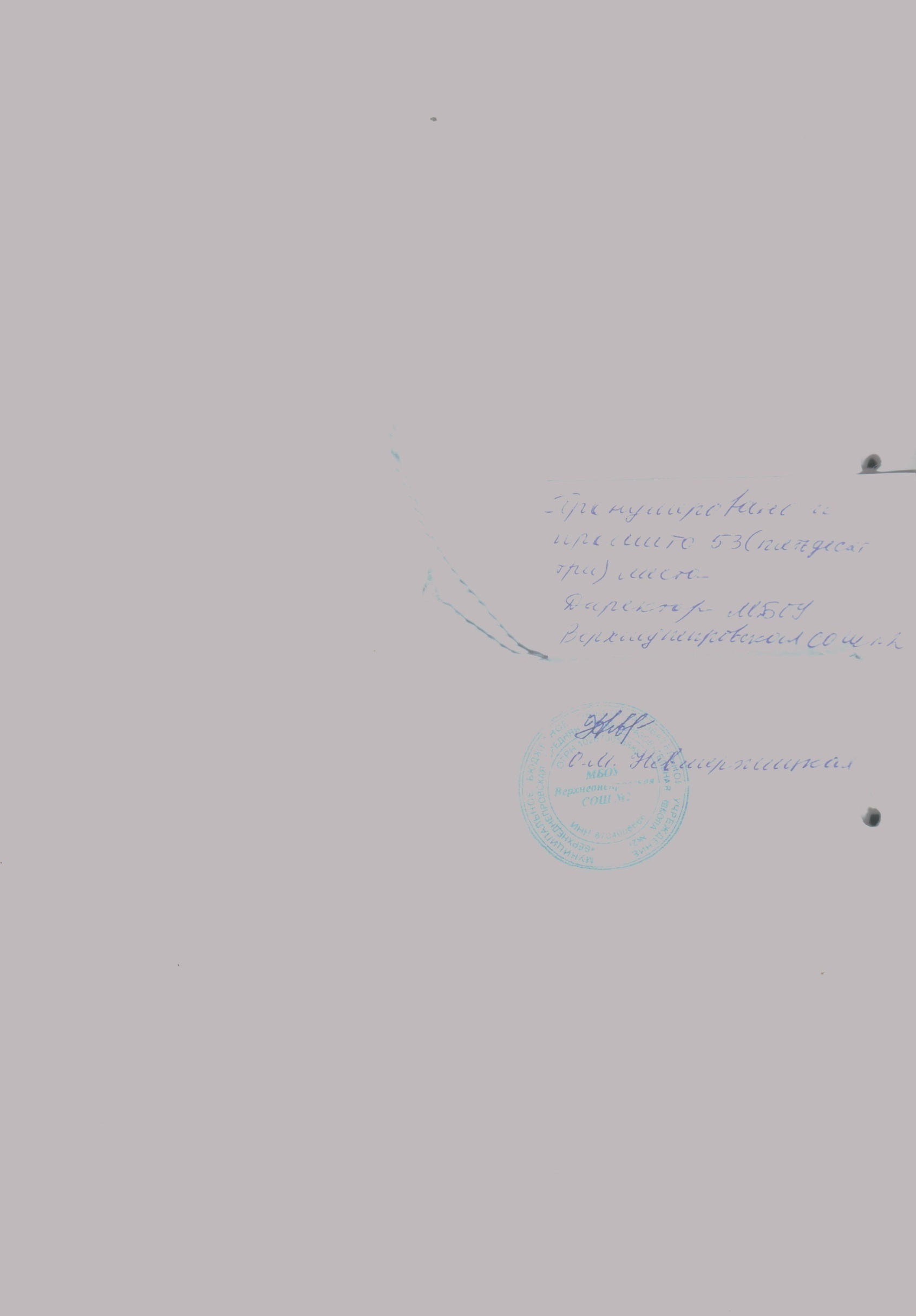 Наименование нормативного документаРегистрационный номерФедеральный закон № 52-ФЗ РФ от 30.03.1999 г.№ 52-ФЗ «Осанитарно-эпидемиологическомБлагополучии населения» (11, 15, 17, 22, 24, 25, 28, 29, 34, 35, 36, 40)Федеральный закон № 184 -ФЗ «О техническом регулировании» (в части статей . 20, 21, 22, 23,24, 25,26, 27, 28, 29, 32,33,34,36,37,38,39, 40)№ 184 -ФЗТехнический регламент Таможенного союза «Технический регламент на соковую продукцию из фруктов и овощей», утвержденный Решением Комиссии Таможенного союза №882 от 09.12.2011 (ст. 1 - ст. 29)TP ТС 023/2011Федеральный закон от 24.06.2008 г. № 90-ФЗ «Технический регламент на масложировую продукцию» (гл.1 ст. 1, 2, 3, 4, гл.2 ст.5, 6, 7, гл.4 ст.21, 22, 23, 24, 25, 26, 27)№ 90-ФЗ от24.06.2008 гТехнический регламент таможенного союза «О безопасности мяса и мясной продукции», утвержденный Решением Комиссии Таможенного союза от 9 октября 2013 г. №68 (ст. 1 - 151)TP ТС 034/2013Технический регламент таможенного союза «О безопасности молока и молочной продукции», утвержденный Решением Комиссии Таможенного союза от 9 октября 2013 г. №67 (ст. 1 - 115)TP ТС 033/2013Технический регламент таможенного союза «Требования безопасности пищевых добавок, ароматизаторов и технологических вспомогательных средств», утвержденный Решением Комиссии Таможенного союза от 20 июля 2012 г. №58 (ст. 1-12)TP ТС 029/2012Технический регламент таможенного союза «О безопасности продукции, предназначенной для детей и подростков», утвержденный Решением Комиссии Таможенного союза от 23.09.2011 №797 (ст.1, ст. 2, ст.З, ст.4, ст.5, ст.8, ст. 9, ст.10, ст.11, ст. 12,ст.13)TP ТС 007/2011Федерального закона от 12.06.2008 г. № 88-ФЗ «Технический регламент на молоко и молочную продукцию» (гл.1 ст.З, 4, гл.2 ст.7, гл.6 ст.17, 18, 19, гл.9 ст.24, 25, 26, гл. 10 ст.27, 28, гл.11 ст.29, 31, 32, 33, 34, гл.12 ст. 35, 36, 37, 38, 39, гл.13 ст.4)№ 88-ФЗ от 12.06.2008 г.«Санитарно-эпидемиологические требования к организации общественного питания населения» в части касающейся образовательных организаций№2.3/2.4.3590-2027.10.2020СанПиН «Санитарно-эпидемиологические требования к организациям, осуществляющим медицинскую деятельность» (в части, касающейся школ)2.1.3.2630-10Федеральный Закон «О внесении изменений и дополнений в закон РФ «О защите прав потребителей» и Кодекс РСФСР об административных правонарушениях»ФЗ №2 от 09.01.96г (ред. от 25.10.2007)Федеральный Закон «О качестве и безопасности пищевых продуктов»Ф3№29 от 02.01.2000г«Об утверждении перечней вредных и (или) опасных производственных факторов и работ, при выполнении которых проводятся предварительные и периодические медицинские осмотры (обследования), и порядка проведения предварительных и периодических медицинских осмотров работников. Занятых на тяжелых работах с вредными и (или) опасными условиями труда»Приказ Минздравсоцраз- вития РФ №302-н от 12.04.11г«О профессиональной гигиенической подготовке и аттестации должностных лиц и работников организации»Приказ МЗ РФ №229 от 29.06.2000г.«Организация и проведение производственного контроля за соблюдением санитарных правил и выполнением санитарнопротивоэпидемических (профилактических) мероприятий»СП 1.1.2193-07 от27.03.07г.( с изменения и дополнениями № 1 к СП 1.1.1058-01)Гигиенические требования безопасности и пищевой ценности пищевых продуктов с изменениями и дополнениямиСанПиН 2.3.2.272210 (Дополнения и изменения № 19 к СанПиН 2.3.2.107801)«Гигиенические требования к срокам годности и условиям хранения пищевых продуктов»СанПиН 2.3. 2. 132403«Санитарно-эпидемиологические требования к проведению дератизации»СП 3.5.3. 1129-02«Санитарно-эпидемиологические требования к организации и осуществлению дезинфекционной деятельности»СП 3.5. 1378-03«Профилактика сальмонеллеза»СП 3.1.7.261610 с изменениями и дополнениями«Профилактика иерсиниоза»СП 3.1.7.2615-10СанПиН «Гигиенические требования безопасности и пищевой ценности пищевых продуктов» (р.1 п.п.1.1-1.4, р.2 п.п.2.1-2.29, р.З п.п.3.1-3.41)2.3.2.1078-01СанПиН «Питьевая вода. Гигиенические требования к качеству воды централизованных систем питьевого водоснабжения. Контроль качества. Гигиенические требования к обеспечению безопасности систем горячего водоснабжения» (п.п. 1.1 -4.9)2.1.4.1074-01СанПиН «Санитарно-эпидемиологические	требования	к устройству, оборудованию, содержанию и режиму работы прачечных» (п.п. 1.1 - 4.10)2.1.2.2646-10СП	«Санитарно-эпидемиологические	требования	к	проведениюдератизации» (р. 1 п.п.1.1- 1.2, р.2 п.п.2.1-2.7, р.З п.п.3.1-3.3. р.4 п.п.4.1-4.7, р.5 п.п.5.1-5.7, р.6 п.п.6.1-6.4)3.5.3.1129-02СП	«Санитарно-эпидемиологические	требования	к	организации	и осуществлению дезинфекционной деятельности» (р.1 п.п.1.1-1.4, р.2 п.п.2.12.23, р.З п.п.3.1-3.9, р.4 п.п.4.2);3.5.1378-03СП «Общие требования по профилактике инфекционных и паразитарных болезней» (п.п. 1.1 -20.3)3.1./3.2.3146-13СанПиН «Профилактика паразитарных болезней на территории Российской Федерации» (п.п. 1.1-5.5)3.2.1333-03СП «Профилактика дифтерии», пункты 1.1-15.5., приложения №№ 1, 23.1.2.3109-13СП «Профилактика стрептококковой (группы А) инфекции» (п.п. 1.1-10.3)3.1.2.3149-13СП «Профилактика клещевого энцефалита» (р.1 п.п. 1.1-1.2, р.2 пп.2.1-2.3.11, р.З пп.3.1- 3.7, р.4 пп.4.1-4.10.2, р.5 пп.5.1-5.8, р. 6 пп.6.1-6.13, р.7 пп.7.1-7.5, р.8 пп.8.1-8.6, р. пп.10.1-10.5)3.1.3.2352-08СП «Профилактика коклюша», пункты 1.1-10.2., приложения №№ 1 - 33.1.2.3162-14СП «Профилактика кори, краснухи и эпидемического паротита» (пункты 1.1.-8.4, приложения №№ 1,2,3)3.1.2952-11СП «Профилактика вирусного гепатита В» (п.п. 1.1. -11.2)3.1.1.2341-08СП «Профилактика вирусного гепатита С», пункты 1.1-12.4, приложения№№1, 23.1.3112-13СП «Профилактика ВИЧ-инфекции», пункты 1.1-9.83.1.5.2826-10СП «Профилактика энтеробиоза» (п.п. 1.1-8.3)3.2.3110-13СП «Профилактика туберкулёза», пункты 1.1- 15.43.1.2.3114-13СП «Профилактика острых кишечных инфекций» (п.п. 1.1-11.3)3.1.1.3108-13СП «Профилактика иерсиниоза» (п.п. 1.1- 9.3)3.1.7.2615-10СП «Профилактика сальмонеллеза» (п.п.1.1- 10.33.1.7.2616-10СП «Профилактика гриппа и других острых респираторных вирусных инфекций» (п.п. 1.1- 13.3)3.1.2.3117-13СП «Организация и проведение производственного контроля за соблюдением санитарных правил и выполнением санитарно - противоэпидемических (профилактических) мероприятий» (п.п. 1.5, 2.4, 2.6, 2.7)1.1.1058-01СанПиН «Гигиенические требования к условиям труда женщин» (разделы 1, 2, 3, 4, приложение 4)2.2.0.555-96Федеральный закон «О санитарно-эпидемиологическом благополучии населения»№52ФЗ от 30.03.1999СанПиН «Гигиенические требования к естественному, искусственному и совмещенному освещению жилых и общественных зданий» (п.п. 3.1-3.3, таблица №1,2)2.2.1/2.1.1.1278-03приказ Минздрава РФ «Об утверждении национального календаря профилактических прививок и календаря профилактических прививок по эпидемическим показаниям», приложение 1№ 125- н от 21 марта 2014гТехнический регламент Таможенного союза «О безопасности упаковки» от 16.08.2011г №769TP ТС 005/2011Технический регламент Таможенного союза «Пищевая продукция в части ее маркировки» от 09.12.2011 №881TP ТС 022/2011Технический регламент Таможенного союза «О безопасности пищевой продукции», утвержденный Решением Комиссии Таможенного союза от 09.12.2011 N 880TP ТС 021/2011ПриказМинздравсоцразвития России "Об утверждении национального календаря профилактических прививок и календаря профилактических прививок по эпидемическим показаниям" (В государственной регистрации не нуждается. - Письмо Минюста России от 17.02.2011, регистрационный N 01/8577-ДК)N 51н от 31.01.2011Единые санитарно-эпидемиологические и гигиенические требования к товарам,	подлежащим	санитарно	-	эпидемиологическому надзору, утвержденные Решением Комиссии таможенного союза от 28.05.10г. №299.Наименование помещенияОборудованиеКладоваяСтеллажи, подтоварники, среднетемпературные и низкотемпературные холодильные шкафы (при необходимости), весы, стол для выдачи продуктов, термометры для измерения температуры и влажности воздуха, наличие естественной системы вентиляции воздухаОвощной цех (первичной обработки овощей)Производственные столы, картофелеочистительная машины, моечные ванны, раковина для мытья рук, наличие естественной системы вентиляции воздухаХолодный цехПроизводственные столы (не менее двух), контрольные весы, среднетемпературный	холодильный	шкаф	(обеспечивающийвозможность	соблюдения	"товарного	соседства"	и	хранениянеобходимого	объема	пищевых	продуктов),	универсальныймеханический привод, бактерицидная, крепление с установкой разделочного инвентаря, установка для обеззараживания воздуха, моечная ванна для повторной обработки овощей, не подлежащих термической обработке, зелени и фруктов, раковина для мытья рук.Цех первичной обработкиПроизводственные столы (для разделки мяса, рыбы, овощи, фрукты) - не менее четырех, контрольные весы, электромясорубка, колода для разруба мяса, моечные ванны, крепление с установкой разделочного инвентаря, наличие естественной системы вентиляции воздуха, раковина для мытья рукГорячий цехПроизводственные столы (не менее двух: для сырой и готовой продукции), электрическая плита, электрическая сковорода, духовой (жарочный) шкаф, электропривод для готовой продукции, мясорубка МИМ, блендер погружной, электрокотел, контрольные весы, мармитная линия Аста ПМС70КМ-01.2, наличие естественной и принудительной системы вентиляции воздуха, раковина для мытья рук.Цех по обработке яйца и птицыРазделочные столы не менее 2 штук, моечная ванна 4 шт., раковина для мытья рук.Моечная для мытья столовой посудыПроизводственный стол, моечные ванны, стеллаж, раковина для мытья рукМоечная для мытья кухонной посудыПроизводственный стол, моечные ванны, стеллаж, раковина для мытья рук.Моечная для обработки тары после п\оМоечная ванна, наличие подводки горячей воды с помощью гибкого шланга и душевой насадки.Наименование неисправного оборудованияДата установки неисправностиПринятые мерыДата и час устранения неисправностиПодпись ответственного лица12345№Вид уборкиПериодичностьДата и время проведения мероприятияДата и время проведения мероприятияДата и время проведения мероприятияДата и время проведения мероприятияДата и время проведения мероприятияДата и время проведения мероприятияДата и время проведения мероприятияДата и время проведения мероприятияДата и время проведения мероприятияДата и время проведения мероприятияДата и время проведения мероприятияДата и время проведения мероприятияДата и время проведения мероприятияДата и время проведения мероприятияДата и время проведения мероприятияДата и время проведения мероприятияДата и время проведения мероприятияДата и время проведения мероприятияДата и время проведения мероприятия1Санитарные узлыСанитарные узлы12345678910111213141516171819промывка полов и инвентаряежедневночистка зеркал, раковин, очищение унитаза от налета2 раза в неделюгенеральная уборкаеженедельносогласнографика2РаздевалкиРаздевалкипромывкаочищениеежедневногенеральная уборкаеженедельносогласнографику3Уборка бытовых помещений, помещение мойкиУборка бытовых помещений, помещение мойкипромывка полов, протирка пыли, вынос мусораежедневногенеральная уборкаеженедельносогласнографику4Уборка цехаежедневно5Уборка обеденного залаежедневно, после каждого приема пищи6Уборка склада пищевых продуктовежедневно7Уборка цеха холодных закусокЕжедневно, согласно графику8Уборка цеха первичной обработкиЕжедневно, согласно графикуДата и час, поступления пищевой продукции Наименование Фасовка дата выработки изготовитель поставщик количество поступившего продукта (в кг, литрах, шт)номер документа, подтверждающего безопасность принятого пищевого продукта (декларация о соответствии, свидетельство о государственной регистрации, документы по результатам ветеринарно-санитарной экспертизы)Результаты органолептической оценки, поступившего продовольственного сырья и пищевых продуктов Условия хранения, конечный срок реализации Дата и час фактической реализации Подпись ответственного лица Примечание Дата и час, поступления продовольственного сырья и пищевых продуктовНаименование пищевых продуктовКоличество поступившего продовольственного сырьяи пищевых продуктов(в кг., л., штуках)Номер документа, подтверждающего безопасность принятого пищевого продуктаРезультаты органолептическойоценки поступившего продовольственногосырья и пищевых продуктовКонечный срок реализации продовольственного сырьяи пищевых продуктовРеализации продовольственного сырьяи пищевых продуктовРеализации продовольственного сырьяи пищевых продуктовПодпись ответственного лицаПримечаниеДата и час, поступления продовольственного сырья и пищевых продуктовНаименование пищевых продуктовКоличество поступившего продовольственного сырьяи пищевых продуктов(в кг., л., штуках)Номер документа, подтверждающего безопасность принятого пищевого продуктаРезультаты органолептическойоценки поступившего продовольственногосырья и пищевых продуктовКонечный срок реализации продовольственного сырьяи пищевых продуктовДатаЧасПодпись ответственного лицаПримечание12345678910НаименованиепроизводственногопомещенияНаименованиехолодильногооборудованияТемпературавградусахЦельсияТемпературавградусахЦельсияТемпературавградусахЦельсияТемпературавградусахЦельсияТемпературавградусахЦельсияТемпературавградусахЦельсияТемпературавградусахЦельсияТемпературавградусахЦельсияТемпературавградусахЦельсияТемпературавградусахЦельсияТемпературавградусахЦельсияТемпературавградусахЦельсияТемпературавградусахЦельсияНаименованиепроизводственногопомещенияНаименованиехолодильногооборудованиямесяц/дни: (ежедневно)   месяц/дни: (ежедневно)   месяц/дни: (ежедневно)   месяц/дни: (ежедневно)   месяц/дни: (ежедневно)   месяц/дни: (ежедневно)   месяц/дни: (ежедневно)   месяц/дни: (ежедневно)   месяц/дни: (ежедневно)   месяц/дни: (ежедневно)   месяц/дни: (ежедневно)   месяц/дни: (ежедневно)   месяц/дни: (ежедневно)   НаименованиепроизводственногопомещенияНаименованиехолодильногооборудованияЦех№ 1Холодильник№ 1КладоваяпродовольственногосырьяХолодильник№ 2КладоваяпродовольственногосырьяМорозильнаякамера№ 3КладоваяпродовольственногосырьяМорозильнаякамера№ 4№п/пНаименованиескладскогопомещенияМесяц: Дни: (температуравградусахЦельсияивлажностьвпроцентах)Месяц: Дни: (температуравградусахЦельсияивлажностьвпроцентах)Месяц: Дни: (температуравградусахЦельсияивлажностьвпроцентах)Месяц: Дни: (температуравградусахЦельсияивлажностьвпроцентах)Месяц: Дни: (температуравградусахЦельсияивлажностьвпроцентах)Месяц: Дни: (температуравградусахЦельсияивлажностьвпроцентах)Месяц: Дни: (температуравградусахЦельсияивлажностьвпроцентах)№п/пНаименованиескладскогопомещения1Кладоваяпродовольственногосырья2Наименование сборника рецептурСборник рецептур на продукцию для обучающихся во всех образовательных организациях 2017 год, М.П.МогильныйСборник рецептур на продукцию для обучающихся во всех образовательных организациях 2017 год, М.П.МогильныйСборник рецептур на продукцию для обучающихся во всех образовательных организациях 2017 год, М.П.МогильныйСборник рецептур на продукцию для обучающихся во всех образовательных организациях 2017 год, М.П.МогильныйСборник рецептур на продукцию для обучающихся во всех образовательных организациях 2017 год, М.П.МогильныйСборник рецептур на продукцию для обучающихся во всех образовательных организациях 2017 год, М.П.МогильныйСборник рецептур на продукцию для обучающихся во всех образовательных организациях 2017 год, М.П.МогильныйНаименование сырьяРасход сырья и полуфабрикатовРасход сырья и полуфабрикатовРасход сырья и полуфабрикатовРасход сырья и полуфабрикатовРасход сырья и полуфабрикатовРасход сырья и полуфабрикатовРасход сырья и полуфабрикатовНаименование сырья1 порция1 порция1 порция1 порция100 порций100 порций100 порцийБрутто, гБрутто, гНетто,гНетто,гБрутто, кгБрутто, кгНетто, кгБройлер- цыпленок206/185,4206/185,474/66,674/66,612127,4/6,66Куриные окорока132/118,8132/118,874/66,674/66,613,2/11,8813,2/11,887,4/6,66Филе п/п75,4/67,975,4/67,974/66,674/66,67,54/6,797,54/6,797,4/6,66Хлеб пшеничный16/14,416/14,416/14,416/14,41,6/1,441,6/1,441,6/1,44Внутренний жир44440,40,40,4или лук4,84,8440,480,480,4Масса п/ф114/102,6114/102,6Масса готовых фрикаделек100/90100/90Масло сливочное10101010111Выход:110110ВозрастВозраст12 лет и старше12 лет и старше1001007-11 лет7-11 летТехнология приготовления:Из котлетной массы, приготовленной как на котлеты, разделывают шарики по 2-3 штуки на порцию и отваривают на пару или в воде. Отпускают фрикадельки с гарниром и масломИз котлетной массы, приготовленной как на котлеты, разделывают шарики по 2-3 штуки на порцию и отваривают на пару или в воде. Отпускают фрикадельки с гарниром и масломИз котлетной массы, приготовленной как на котлеты, разделывают шарики по 2-3 штуки на порцию и отваривают на пару или в воде. Отпускают фрикадельки с гарниром и масломИз котлетной массы, приготовленной как на котлеты, разделывают шарики по 2-3 штуки на порцию и отваривают на пару или в воде. Отпускают фрикадельки с гарниром и масломИз котлетной массы, приготовленной как на котлеты, разделывают шарики по 2-3 штуки на порцию и отваривают на пару или в воде. Отпускают фрикадельки с гарниром и масломИз котлетной массы, приготовленной как на котлеты, разделывают шарики по 2-3 штуки на порцию и отваривают на пару или в воде. Отпускают фрикадельки с гарниром и масломИз котлетной массы, приготовленной как на котлеты, разделывают шарики по 2-3 штуки на порцию и отваривают на пару или в воде. Отпускают фрикадельки с гарниром и масломТребования к качествуВнешний вид: изделия в форме шариков одинакового размера, уложенные в тарелку сбоку гарнирВнешний вид: изделия в форме шариков одинакового размера, уложенные в тарелку сбоку гарнирВнешний вид: изделия в форме шариков одинакового размера, уложенные в тарелку сбоку гарнирВнешний вид: изделия в форме шариков одинакового размера, уложенные в тарелку сбоку гарнирВнешний вид: изделия в форме шариков одинакового размера, уложенные в тарелку сбоку гарнирВнешний вид: изделия в форме шариков одинакового размера, уложенные в тарелку сбоку гарнирВнешний вид: изделия в форме шариков одинакового размера, уложенные в тарелку сбоку гарнирЦвет и запахСвойственный изделиям из котлетной массы.Свойственный изделиям из котлетной массы.Свойственный изделиям из котлетной массы.Свойственный изделиям из котлетной массы.Свойственный изделиям из котлетной массы.Свойственный изделиям из котлетной массы.Свойственный изделиям из котлетной массы.КонсистенцияСочная, нежнаяСочная, нежнаяСочная, нежнаяСочная, нежнаяСочная, нежнаяСочная, нежнаяСочная, нежнаяВкус:Умеренно соленый, свойственный свежеприготовленным изделиям из котлетной массы.Умеренно соленый, свойственный свежеприготовленным изделиям из котлетной массы.Умеренно соленый, свойственный свежеприготовленным изделиям из котлетной массы.Умеренно соленый, свойственный свежеприготовленным изделиям из котлетной массы.Умеренно соленый, свойственный свежеприготовленным изделиям из котлетной массы.Умеренно соленый, свойственный свежеприготовленным изделиям из котлетной массы.Умеренно соленый, свойственный свежеприготовленным изделиям из котлетной массы.Химический состав, витамины и микроэлементы на 1 порциюХимический состав, витамины и микроэлементы на 1 порциюХимический состав, витамины и микроэлементы на 1 порциюХимический состав, витамины и микроэлементы на 1 порциюХимический состав, витамины и микроэлементы на 1 порциюХимический состав, витамины и микроэлементы на 1 порциюХимический состав, витамины и микроэлементы на 1 порциюХимический состав, витамины и микроэлементы на 1 порциюБелкиБелки13,72/12,3413,72/12,34CaCa48,42/43,5748,42/43,57ЖирыЖиры19,86/17,8719,86/17,87MgMg14,42/12,9714,42/12,97УглеводыУглеводы8,10/7,298,10/7,29FeFe1,14/1,021,14/1,02Эн.цен.Эн.цен.272/244272/244СС1,02/0,921,02/0,92Дат аНаименее ание препаратаНаименоеание блюдаКоличество питающихсяОбщее количество внесенного витаминного препарата (гр)Время внесения препарата или приготовления витаминизирован ного блюдаВремяприема блюдаПримечание12345678Дата и час изготовления блюдаВремя снятия бракеражаНаименование готового блюдаРезультаты органолептической оценки качества готовых блюдРазрешение к реализации блюда, кулинарного изделияПодписи членов бракеражной комиссииРезультаты взвешивания порционных блюдПримечани (Указываются факты запрещения к реализации готовой продукции)12345678Оценка качества блюд и готовых кулинарных изделий:При каких условиях:«отлично»Соответствие по вкусу, цвету и запаху, внешнему виду и консистенции, утвержденной рецептуре и другим показателям, предусмотренным требованиями.«хорошо»Имеется один незначительный дефект(недосолен не доведен до нужного цвета и др.)«удовлетворительно»Имеются отклонения от требований кулинарии, но пригодны для реализации без переработки.«неудовлетворительно»(брак)Имеются следующие недостатки: посторонний, несвойственный изделиям вкус и запах, резкопересоленные, резко кислые, горькие,недоваренные; недожаренные; подгорелые; утратившие свою форму, имеющие несвойственную консистенцию; другие признаки, порочащие блюда и изделия.Оценка поставщиков поступающей продукцииПодразумевает запрос и хранение подтверждающих документов о соблюдении необходимого уровня безопасностиТранспортировкаПодразумевает использование спец. транспорта: правильное температурное сопровождение, товарное соседство, наличие медицинской книжки у водителя-экспедитораПроцедура получения сырьяПодразумевает целостность упаковки; наличие маркировки; наличие сопроводительной документации.Оценка качества поступающего сырьяПодразумевает периодический контроль качества выполняемый сторонними лабораториями.УТВЕРЖДАЮДиректор: _________Невмержицкая О.М.ДатаВремяФИО экспертаОбъектыПробыВыводыРекомендации1234567Внутренний мониторинг питанияВнешний мониторинг питания (проводиться родительским советом, либо родителем (законным представителем)Ежедневно: (бракеражная комиссия) -осмотр внешнего вида блюдаконсистенциисоотношение с ТТКорганолептическая оценка (вкус, цвет, запах)Ежедневно: путем контроля на электронном носителе1 раз в неделю: (рабочая группа ХАССП) проводит: осмотр внешнего вида блюдаконсистенциисоотношение с ТТКорганолептическая оценка (вкус, цвет, запах)оценку по взвешиванию, подаче блюда, приему пищи обучающимся.1 раз в неделю:-осмотр внешнего вида блюдаконсистенциисоотношение с ТТКорганолептическая оценка (вкус, цвет, запах)оценку по взвешиванию, подаче блюда, приему пищи обучающимся.№ п/пДата забора пробНаименование лабораторного исследования пищевой продукцииНаименование специализированной организации, осуществляющее лабораторное исследованиеРезультат контроляМероприятия после контроля проб123456Вид исследованийОбъект исследования (обследования)Количество не менееКратность не режеМикробиологические исследования проб	готовыхблюд	на	соответствиетребованиям	санитарногозаконодательстваСалаты,	сладкиеблюда,	напитки,вторые блюда, соусы, творожные,	яичные,овощные блюда2-3 блюда исследуемого приема пищи1 раз в кварталКалорийность, выход блюд и соответствие	химическогосоставаСуточный	рационпитания11 раз в годКонтроль	проводимойвитаминизации блюдТретьи блюда1блюдо2 раза в годМикробиологические исследования смывов	наналичие	санитарнопоказательной	микрофлоры(БГКП)Объектыпроизводственного окружения,	руки испецодежда персонала10 смывов1 раз в годМикробиологические исследования	смывов	наналичие	возбудителейиерсиниозовОборудование, инвентарь	вовощехранилищах	искладах	храненияовощей,	цехеобработки овощей.5-10 смывов1 раз в годИсследования	смывов	наналичие яиц гельминтовОборудование, инвентарь, тара, руки, спецодежда персонала,сырыепищевые продукты (рыба, мясо, зелень)10 смывов1 раз в годИсследования питьевой воды на соответствие	требованиямсанитарных норм, правил и гигиенических нормативов по химическим	имикробиологическим показателямПитьевая	вода	изразводящей	сетипомещений: моечных столовой и кухонной посуды;цехах:овощном,холодном,горячем, доготовочном (выборочно)2 пробыПо химическим показателям- 1раз в год, Микробиологи ческим показателям- 2 раза в год.Исследование	параметровмикроклимата производственных помещенийРабочее место22 раза в год (в холодный	итеплый период)Исследование	уровняискусственной освещенности в производственных помещенияхРабочее место21 раз в год в темное время сутокИсследования уровня шума в производственных помещенияхРабочее место21 раз в год, а такжепослереконструкции систем вентиляции, ремонта оборудования, являющегося источником шума.№П\ПДата проведения уборкиНаименование объекта, подлежащего дезинфекцииПлощадьНаименование дезинфицирующего средства, концентрацияКоличество израсход. препаратаРосписьответственного за	выполнениеработ1234567УТВЕРЖДАЮДиректор: _________О.М. НевмержицкаяНаименование помещенияВид уборкиПериодичность, времяЛицо, проводимое уборкуЦех первичной обработкиежедневнаяежедневно 15.00Цех первичной обработкигенеральнаякаждая пятница 15.00Горячий цехежедневнаяежедневно 15.00Горячий цехгенеральнаякаждая пятница 15.00Обеденный залежедневнаяпосле каждого приема пищи и в конце рабочего дня в 15.00Обеденный залгенеральнаякаждая пятница 15.00Бытовые помещения и помещения мойкиежедневнаяежедневно 15.00Бытовые помещения и помещения мойкигенеральнаякаждая пятница 15.00Раздевалки ежедневнаяежедневно 15.00Раздевалки генеральнаякаждая пятница 15.00Дата предоставления документа специализированной организациейНаименование документа (например, акт выполненных работ) и /или проведенные мероприятияЛичная подпись ответственного лица123№П\ПНаименование мероприятияПериодичность производственного контроля1231Входной контроль поступающего сырья:1.1Контроль за наличием необходимой сопроводительной документацииПри поступлении1.2Проверка органолептических показателейКаждая партия2Контроль за условиями хранения и сроками годностиЕжедневно3Контроль за соблюдением параметров технологического процесса в соответствии с технологическими инструкциямиКаждый технологический цикл производства4Контроль качества готовой продукции:4.1Органолептические показателиКаждая партия5Контроль обеспечения поточности технологических процессов и раздельных зон для сырья и готовых продуктов при производстве, хранении и реализации пищевых продуктовПостоянно6Соблюдение технологий изготовления продукции в соответствии с установленными требованиямиПостоянно7Санитарно-техническое состояние помещений, водопроводноканализационной системы, системы вентиляции, энергосбереженияПостоянно8Наличие запаса моющих и дезинфицирующих средствПостоянно9Наличия и использования инструкций по приготовлению растворов моющих и дезинфицирующих средств.Постоянно10Своевременность и качество проведения санитарной обработки на предприятииПостоянно11Проведение генеральных уборок и санитарных днейПо графику.12Целостность ламп, плафонов, термометров.Постоянно13Проведение измерений параметра микроклимата (температура, влажность)Ежедневно14Проведение противогриппозных мероприятий: соблюдение температурного режима в производственных и административных помещениях проведение вакцинации против гриппа сотрудниковПостоянно15обеспечение выдачи специальной одежды и средств защиты.Постоянно16контроль за своевременным прохождением сотрудниками: гигиенической подготовки, аттестации, медицинских осмотров,При поступлении и в соответствии с требованиями СанПин17Контроль за организацией стирки специальной одеждыпостоянно18контроль за соблюдением правил личной гигиены работниками предприятияпостоянно19Выявление сотрудников с гнойничковыми заболеваниями кожи, инфекционными заболеваниями, отстранение их от работы, направление на лечениепостоянно20Контроль за проведением дератизации и дезинсекции;-отсутствие грызунов-отсутствие членистоногихраз в месяцраза в месяц21Контроль за обращением отходов, в том числе соблюдением условий сбора, накопления и утилизации отходов производства.постоянно22Контроль за ведением учетной документациипостоянноНаименование осмотров, обследованийКратность обследованийОсмотр терапевтомПри поступлении на работу, в дальнейшем - 1 раз в год.Осмотр дерматовенерологаПри поступлении на работу, в дальнейшем - 1 раз в год.Осмотр оториноларенгологомПри поступлении на работу, в дальнейшем - 1 раз в год.Осмотр стоматологомПри поступлении на работу, в дальнейшем - 1 раз в год.Осмотр психиатромПри поступлении на работу, в дальнейшем - 1 раз в год.Осмотр наркологомПри поступлении на работу, в дальнейшем - 1 раз в год.Осмотр инфекционистомПо рекомендации врачей специалистов.Исследование крови на сифилисПри поступлении на работу, в дальнейшем - 1 раз в год.Исследование на носительство кишечных инфекций и серологическое исследование на брюшной тифПри поступлении на работу, в дальнейшем - 1 раз в год.Рентгенография грудной клеткиПри поступлении на работу, в дальнейшем - 1 раз в год.Исследование на гельминтозыПри поступлении на работу, в дальнейшем - 1 раз в год.Мазок из зева и носа на наличие патогенного стафилококкаПри поступлении на работу, в дальнейшем - 1 раз в год.Мазки на гонореюПри поступлении на работу, в дальнейшем - 1 раз в год.Осмотр акушером-гинекологомНе реже 1 раз в год.Клинический анализ кровиНе реже 1 раз в год.Клинический анализ мочиНе реже 1 раз в годЭлектрокардиографияНе реже 1 раз в годБиохимический скринингНе реже 1 раз в годМаммографию или УЗИ молочных железЖенщины в возрасте старше 40лет 1 раз в 2 годаИсследование на носительство кишечных инфекцийПри поступлении на работу, в дальнейшем - 1 раз в год.Перечень должностей, работников подлежащей прохождению гигиенического обученияКоличествоПериодичность прохождения123Заведующий производством1При поступлении на работу, в дальнейшем - 1 раз в год.Буфетчица1При поступлении на работу, в дальнейшем - 1 раз в год.Кухонный работник1При поступлении на работу, в дальнейшем - 1 раз в год.N п/пФ.И.О. работника<*>ДолжностьДата прохождения медицинского осмотраМедицинскоезаключениеДата следующего медицинского осмотра1.2.3.№П/ПДатаФ.И.О. работника (последнее при наличии)Подпись сотрудника об отсутствии признаков инфекционных заболеваний у сотрудника и членов семьиПодпись сотрудника об отсутствии заболеваний верхних дыхательных путей и гнойничковых заболеваний кожи рук и открытых поверхностей телаРезультат осмотра медицинским работником (ответственным лицом) (допущен/отстранен)Подпись медицинского работника или ответственного лица1234567ДатаВремя включенияВремя включенияВремя работыСуммарное количествоОтветственное лицо123456МесяцМесяцМесяцМесяцМесяцМесяцМесяцМесяцМесяцМесяцМесяцМесяцМесяцМесяцМесяцМесяцМесяцМесяцМесяцМесяцМесяцМесяцМесяцНаименование мероприятийчисло-----------------------------1. Санитарно-гигиеническое состояние кладовой2. Санитарно-гигиеническое состояние пищеблока3. Нормы закладки сырой продукции4. Бракераж готовой продукции5. Соответствиетехнологииприготовления блюд6. Нормы выдачи готовых блюд7. Соблюдение режима выдачи пищи8.Контроль качества мытья оборудования и посуды на пищеблоке9. Соблюдение графика генеральной уборкиКонтроль сопроводительной документации поступающих пищевых продуктовКонтроль сопроводительной документации поступающих пищевых продуктовМониторинг журналов контроля ответственными лицами по приказуЖурнал общественного контроля за организацией питания (Приложение №35)Мониторинг журналов контроля ответственными лицами по приказуЖурнал бракеража скоропортящихся пищевых продуктов, поступающих на пищеблок (Приложение №7)Мониторинг журналов контроля ответственными лицами по приказуКонтроль санитарно-гигиенического состояния кладовой. Журнал контроля санитарного состояния пищеблоки и кладовой (Приложение №33)Мониторинг журналов контроля ответственными лицами по приказуКонтроль санитарно-гигиенического состояния пищеблока Журнал мониторинга по принципам ХАССП (Приложение №34)Мониторинг журналов контроля ответственными лицами по приказуЖурнал бракеража готовой пищевой) продукции (с отметкой качества органолептической оценки качества готовых блюд и кулинарных изделий) (Приложения №11 и №12)Мониторинг журналов контроля ответственными лицами по приказуЖурнал проведения витаминизации третьих и сладких блюд (Приложение № 10Журнал учета лабораторного контроля пищевой продукции(Приложение №20). Акты отбора проб и протоколы лабораторных исследований. Контроль сроков проведения лабораторного контроль пищевых продуктов.Журнал учета результатов медицинских осмотров работников (в т.ч. связанных с раздачей пищи) (Приложение №30)Гигиенический журнал (Приложение №31)Журнал проведения влажной и генеральной уборки (Приложение №23)Журнал учета включения бактерицидной лампы в холодном цехе (Приложение №32)Журнал учета температуры в холодильниках (Приложение №7)Журнал учета температуры и влажности воздуха в складских помещениях. (Приложение №8)Журнал учета дезинфекции и дератизации (Приложение №24.) Договора и акты приема выполненных работ по договорам (вывоз отходов, дератизация, дезинсекция)Личные медицинские книжки каждого работникаПримечанияПримечаниеНаименование7-11 лет12 лет и старшеЭнергия (ккал)23502720Белок, г7790Жиры_вт.ч. животный7972Углеводы335383Витамин С6070Витамин B11,21,4Витамин B21,41,6Витамин А(реет.экв/сут)700900Витамин D1010Кальций11001200Фосфор11001200Магний250300Железо1218Калий11001200Йод0,10,1Селен0,030,05Фтор347-11 лет12 лет и старшеЗавтрак20-25%20-25%Обед20-25%20-25%Возраст детейЗавтракОбедПолдникС 7-11 лет500700300С 12 лет и старше550800350Прием пищиНаименованиеблюдаВес блюдаВес блюдаПищевые веществаПищевые веществаПищевые веществаПищевые веществаПищевые веществаПищевые веществаЭнергетическая цен ностьЭнергетическая цен ностьN рецепт урыПрием пищиНаименованиеблюдаВес блюдаВес блюдаБелкиБелкиЖирыЖирыУглеводыУглеводыЭнергетическая цен ностьЭнергетическая цен ностьN рецепт урыВозрастная группа7-1112 и стар ше7-1112 и ста рше7-1112 и ста рше7-1112 и стар ше7-1112 и стар шеНеделя	1День 1ЗавтракИтого за завтракОбедИтого за обедПолдникИтого за полдникУжинИтого за ужинИтого за день: